ГОРОДСКОЙ ОКРУГ ДОМОДЕДОВО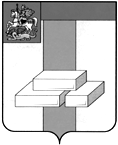 Заключение  Счетной палаты городского округа Домодедово по внешней проверке годового отчета об  исполнении бюджета городского округа за 2021 годМосковская областьг. ДомодедовоЗаключениеСчетной палаты городского округа Домодедово  по внешней проверке годового отчета об  исполнении бюджета городского округа Домодедово за 2021 годг. ДомодедовоМосковской области                                                                                «28» апреля 2022г. Общие положения.              На основании приказа от 21.03.2022 №46-3/4  Счетной палатой городского округа Домодедово проведена внешняя проверка годового отчета об исполнении бюджета городского округа Домодедово за 2021 год.               В проверке принимали участие:            - Председатель Счетной палаты городского округа Домодедово – Г.А. Копысова;            - Инспектор Счетной палаты городского округа Домодедово - И.В. Якушева;            - Инспектор Счетной палаты городского округа Домодедово – О.А. Бочкова.              В соответствии с Положением о Счетной палате городского округа Домодедово Московской области, утвержденным решением Совета депутатов городского округа Домодедово от 21.02.2019г. №1-4/942, рассмотрен проект решения  Совета депутатов городского округа Домодедово «Об отчете об исполнении бюджета городского округа за 2021 год», баланс исполнения консолидированного бюджета  за 2021 год по форме 050120, отчет об исполнении консолидированного бюджета субъекта Российской Федерации и бюджета территориального государственного внебюджетного фонда за 2021 год по форме 0503117, справка по заключению счетов бюджетного учета отчетного финансового 2021 года  по форме 0503110, консолидированный отчет о движении денежных средств за 2021 год по форме 0503123, консолидированный отчет о финансовых результатах деятельности за 2021 год по форме 0503121, справка по консолидируемым расчетам за 2021 год по форме 0503125,  сведения о движении нефинансовых активов по форме 0503168, сведения о дебиторской и кредиторской задолженности по форме 0503169, сведения об изменении остатков валюты баланса консолидированного бюджета по форме 0503173, сведения о количестве подведомственных участников бюджетного процесса, учреждений и  государственных (муниципальных) унитарных предприятий  по форме 0503161, сведения о финансовых вложениях по форме 0503171, сведения о государственном (муниципальном) долге, предоставленных бюджетных кредитах консолидированного бюджета по форме 0503172, сведения о вложениях в объекты недвижимого имущества, об объектах незавершенного строительства по форме 0503190 представленные одновременно с проектом решения и заключает следующее:               Бюджет городского округа Домодедово на 2021 год утвержден Решением Совета депутатов  от 18.12.2020г. №1-4/1087 «О бюджете городского округа Домодедово на 2021 год и плановый период 2022 и 2023 годов». В течение 2021 года в первоначальное решение было внесено 9 изменений:от 25.02.2021 № 1-4/1113, от 10.03.2021  № 1-4/1115,  от 16.04.2021  № 1-4/1116,  от 10.06.2021  №1-4/1127,  от 23.07.2021 № 1-4/1139, от 20.09.2021 № 1-4/1146, от  18.10.2021 № 1-4/1166, от 09.12.2021 №1-4/1184, от 24.12.2021 №1-4/1187.                  Исполнение бюджета городского округа за отчетный период осуществлялось с 01.01.2021г. по 31.12.2021г. муниципальным финансовым органом - Финансовым Управлением Администрации городского округа Домодедово, созданным на основании решения Совета депутатов городского округа Домодедово от 21.05.2009 №1-4/196 «Об утверждении структуры администрации городского округа Домодедово».Управление является органом Администрации городского округа Домодедово Московской области, имеющим статус юридического лица (Казенное учреждение).Управление в своей деятельности руководствуется Конституцией Российской Федерации, федеральными конституционными законами, законами и иными правовыми актами Российской Федерации и Московской области, Уставом городского округа Домодедово Московской области, Положением о Финансовом управлении Администрации городского округа Домодедово Московской области, иными муниципальными правовыми актами.Управление создано на неопределенный срок.     В отчетном периоде начальником финансового управления Администрации городского округа Домодедово  являлась Езопова Лариса Михайловна.Организационная структура субъекта бюджетной отчетности-В городском округе Домодедово Московской области (далее – городской округ) количество участников бюджетного процесса, муниципальных бюджетных (автономных) учреждений, муниципальных унитарных предприятий на  01.01.2022г. составило  63 единицы,  в том числе:- участники бюджетного процесса (органы власти) -  7единиц;- участники бюджетного процесса (казенные учреждения) -  8 единиц;- бюджетные учреждения - 14 единиц;- автономные учреждения - 29 единиц;- муниципальные унитарные предприятия - 5 единиц.По сравнению с аналогичным периодом прошлого года количество учреждений сократилось всего на 43 единицы.     Количество бюджетных учреждений уменьшилось на 1 единицу в результате  реорганизации  Муниципального автономного общеобразовательного учреждения Домодедовской средней общеобразовательной школы № 12 в форме присоединения к нему Муниципального бюджетного общеобразовательного учреждения Павловской начальной общеобразовательной школы.          Постановление Администрации городского округа Домодедово Московской области от 19.10.2020 № 2264 «О реорганизации Муниципального автономного общеобразовательного учреждения Домодедовской средней общеобразовательной школы № 12 в форме присоединения» (-1).     Количество автономных учреждений на отчетную дату составило 29 единиц, что на 42 единицы меньше   по сравнению с данными на 01 января 2021 года. Изменения произошли в результате реорганизации:-юМуниципального автономного общеобразовательного учреждения Константиновской средней общеобразовательной школы имени Героя Социалистического Труда Н.В. Хухрева в форме присоединения к нему Муниципального автономного дошкольного образовательного учреждения детского сада общеразвивающего вида № 11 «Рябинка».Постановление Администрации городского округа Домодедово Московской области от 19.10.2020 № 2260 «О реорганизации Муниципального автономного общеобразовательного учреждения Константиновской средней общеобразовательной школы имени Героя Социалистического Труда Н.В.Хухрева в форме присоединения» (-1); - Муниципального автономного общеобразовательного учреждения Ильинской средней общеобразовательной школы имени полного кавалера ордена Славы И.И.Сидорова в форме присоединения к нему Муниципального автономного общеобразовательного учреждения Гальчинской средней общеобразовательной школы.Постановление Администрации городского округа Домодедово Московской области от 19.10.2020 № 2261 «О реорганизации Муниципального автономного общеобразовательного учреждения Ильинской средней общеобразовательной школы имени полного кавалера ордена Славы И.И. Сидорова в форме присоединения» (-1); - Муниципального автономного общеобразовательного учреждения Повадинской средней общеобразовательной школы в форме присоединения к нему Муниципального автономного дошкольного образовательного учреждения детского сада № 25 «Белоснежка» и Муниципального автономного общеобразовательного учреждения Добрыниховской средней общеобразовательной школы. Постановление Администрации городского округа Домодедово Московской области от 19.10.2020 № 2259 «О реорганизации Муниципального автономного общеобразовательного учреждения Повадинской средней общеобразовательной школы в форме присоединения» (-2);- Муниципального автономного дошкольного образовательного учреждения детского сада комбинированного вида № 35 «Дельфин» в форме присоединения к нему Муниципального автономного дошкольного образовательного учреждения детского сада общеразвивающего вида № 12 «Берёзка», Муниципального автономного дошкольного образовательного учреждения детского сада № 34 «Светлячок» и Муниципального автономного дошкольного образовательного учреждения детского сада комбинированного вида № 24 «Ромашка». Постановление Администрации городского округа Домодедово Московской области от 19.10.2020 № 2263 «О реорганизации Муниципального автономного дошкольного образовательного учреждения детского сада комбинированного вида № 35 «Дельфин» в форме присоединения» (-3);- Муниципального автономного общеобразовательного учреждения Заревской средней общеобразовательной школы с углубленным изучением отдельных предметов в форме присоединения к нему Муниципального автономного дошкольного образовательного учреждения детского сада общеразвивающего вида № 17 «Заряночка». Постановление Администрации городского округа Домодедово Московской области от 19.10.2020 № 2262 «О реорганизации Муниципального автономного общеобразовательного учреждения Заревской средней общеобразовательной школы с углубленным изучением отдельных предметов в форме присоединения» (-1);- Муниципального автономного общеобразовательного учреждения Востряковского лицея № 1 в форме присоединения к нему Муниципального автономного общеобразовательного учреждения Востряковской средней общеобразовательной школы № 2 и Муниципального автономного общеобразовательного учреждения Востряковской средней общеобразовательной школы № 3 с углубленным изучением отдельных предметов.Постановление Администрации городского округа Домодедово Московской области от 19.10.2020 № 2266 «О реорганизации Муниципального автономного общеобразовательного учреждения Востряковского лицея--№--1—в—форме присоединения»-(-2); -юМуниципального автономного общеобразовательного учреждения Белостолбовской средней общеобразовательной школы в форме присоединения к нему Муниципального автономного дошкольного образовательного учреждения детского сада общеразвивающего вида № 31 «Одуванчик».Постановление Администрации городского округа Домодедово Московской области от 19.10.2020 № 2267 «О реорганизации Муниципального автономного общеобразовательного учреждения Белостолбовской средней общеобразовательной школы в форме присоединения» (-1); - Муниципального автономного общеобразовательного учреждения Домодедовской средней общеобразовательной школы № 6 в форме присоединения к нему Муниципального автономного дошкольного образовательного учреждения детского сада № 10.Постановление Администрации городского округа Домодедово Московской области от 19.10.2020 № 2265 «О реорганизации Муниципального автономного общеобразовательного учреждения Домодедовской средней общеобразовательной школы № 6 в форме присоединения»  (-1);- Муниципального автономного общеобразовательного учреждения Ямской средней общеобразовательной школы в форме присоединения к нему Муниципального автономного общеобразовательного учреждения Чурилковской средней общеобразовательной школы.Постановление Администрации городского округа Домодедово Московской области от 19.10.2020 № 2258 «О реорганизации Муниципального автономного общеобразовательного учреждения Ямской средней общеобразовательной школы в форме присоединения» (-1);          - Муниципального автономного общеобразовательного учреждения Домодедовской средней общеобразовательной школы № 12 в форме присоединения к нему Муниципального автономного дошкольного образовательного учреждения детского сада комбинированного вида № 50 «Умка». Постановление Администрации городского округа Домодедово Московской области от 26.04.2021 № 896 «О реорганизации Муниципального автономного общеобразовательного учреждения Домодедовской средней общеобразовательной школы № 12 в форме присоединения» (-1);            - Муниципального автономного общеобразовательного учреждения Домодедовской средней общеобразовательной школы № 10 в форме присоединения к нему Муниципального автономного дошкольного образовательного учреждения детского сада комбинированного вида № 42 «Русалочка»,  Муниципального автономного дошкольного образовательного учреждения детского сада комбинированного вида № 47 «Ласточка», Муниципального автономного дошкольного образовательного учреждения детского сада общеразвивающего вида № 49 «Улыбка».Постановление Администрации городского округа Домодедово Московской области от 26.04.2021 № 897 «О реорганизации Муниципального автономного общеобразовательного учреждения Домодедовской средней общеобразовательной школы № 10 в форме присоединения» (-3);               - Муниципального автономного общеобразовательного учреждения Домодедовской средней общеобразовательной школы № 2 имени М.Д. Глазова в форме присоединения к нему Муниципального автономного дошкольного образовательного учреждения детского сада общеразвивающего вида № 2 «Василёк», Муниципального автономного дошкольного образовательного учреждения детского сада комбинированного вида № 18 «Весёлые стрижи».Постановление Администрации городского округа Домодедово Московской области от 26.04.2021 № 898 «О реорганизации Муниципального автономного общеобразовательного учреждения Домодедовской средней общеобразовательной школы № 2 имени М.Д. Глазова в форме присоединения» (-2);          - Муниципального автономного общеобразовательного учреждения Краснопутьской средней общеобразовательной школы в форме присоединения к нему Муниципального автономного дошкольного образовательного учреждения детского сада общеразвивающего вида № 33 «Гном». Постановление Администрации городского округа Домодедово Московской области от 26.04.2021 № 899 «О реорганизации Муниципального автономного общеобразовательного учреждения Краснопутьской средней общеобразовательной школы в форме присоединения» (-1);        - Муниципального автономного общеобразовательного учреждения Ямской средней общеобразовательной школы в форме присоединения к нему Муниципального автономного дошкольного образовательного учреждения детского сада № 13 «Кораблик», Муниципального автономного дошкольного образовательного учреждения детского сада общеразвивающего вида № 38 «Росинка».Постановление Администрации городского округа Домодедово Московской области от 26.04.2021 № 900 «О реорганизации Муниципального автономного общеобразовательного учреждения Ямской средней общеобразовательной школы в форме присоединения» (-2);            - Муниципального автономного общеобразовательного учреждения Домодедовского лицея № 3 имени Героя Советского Союза Ю.П. Максимова в форме присоединения к нему Муниципального автономного дошкольного образовательного учреждения детского сада комбинированного вида № 1 «Жемчужинка», Муниципального автономного дошкольного образовательного учреждения детского сада общеразвивающего вида № 41 «Ветерок» и Муниципального автономного дошкольного образовательного учреждения детского сада общеразвивающего вида № 29 «Радуга».  Постановление Администрации городского округа Домодедово Московской области от 26.04.2021 № 901 «О реорганизации Муниципального автономного общеобразовательного учреждения Домодедовского лицея № 3 имени Героя Советского Союза Ю.П. Максимова в форме присоединения» (-3);          -  Муниципального автономного общеобразовательного учреждения Домодедовской средней общеобразовательной школы № 1 в форме присоединения к нему Муниципального автономного дошкольного образовательного учреждения детского сада № 5 «Непоседы», Муниципального автономного дошкольного образовательного учреждения детского сада общеразвивающего вида № 6 «Звездочка», Муниципального автономного дошкольного образовательного учреждения детского сада комбинированного вида № 40 «Золотая рыбка».Постановление Администрации городского округа Домодедово Московской области от 27.04.2021 № 916 «О реорганизации Муниципального автономного общеобразовательного учреждения Домодедовской средней общеобразовательной школы № 1 в форме присоединения» (-3);         - Муниципального автономного общеобразовательного учреждения Домодедовской средней общеобразовательной школы № 9 имени Героя Советского Союза Д.К. Курыжова в форме присоединения к нему Муниципального автономного дошкольного образовательного учреждения детского сада общеразвивающего вида № 14 «Подмосковье». Постановление Администрации городского округа Домодедово Московской области от 27.04.2021 № 917 «О реорганизации Муниципального автономного общеобразовательного учреждения Домодедовской средней общеобразовательной школы № 9 имени Героя Советского Союза Д.К. Курыжова в форме присоединения» (-1);            - Муниципального автономного общеобразовательного учреждения Домодедовской средней общеобразовательной школы № 8 в форме присоединения к нему Муниципального автономного дошкольного образовательного учреждения детского сада общеразвивающего вида № 23 «Золотой ключик», Муниципального автономного дошкольного образовательного учреждения детского сада общеразвивающего вида № 30 «Дружба», Муниципального автономного дошкольного образовательного учреждения детского сада № 36 «Сказка». Постановление Администрации городского округа Домодедово Московской области от 27.04.2021 № 918 «О реорганизации Муниципального автономного общеобразовательного учреждения Домодедовской средней общеобразовательной школы № 8 в форме присоединения» (-3);         - Муниципального автономного общеобразовательного учреждения Домодедовской гимназии № 5 в форме присоединения к нему Муниципального автономного общеобразовательного учреждения Заборьевской средней общеобразовательной школы и Муниципального автономного дошкольного образовательного учреждения детского сада общеразвивающего вида № 4 «Подснежник». Постановление Администрации городского округа Домодедово Московской области от 27.04.2021 № 920 «О реорганизации Муниципального автономного общеобразовательного учреждения Домодедовской гимназии № 5 в форме присоединения» (-2);           -юМуниципального автономного общеобразовательного учреждения   Белостолбовской средней общеобразовательной школы в форме присоединения к нему Муниципального автономного дошкольного образовательного учреждения детского сада общеразвивающего вида №20 «Колокольчик».Постановление Администрации городского округа Домодедово Московской области от 27.04.2021 № 921«О реорганизации Муниципального автономного общеобразовательного учреждения Белостолбовской средней общеобразовательной школы в форме присоединения» (-1);             - Муниципального автономного общеобразовательного учреждения Домодедовской средней общеобразовательной школы № 4 с углубленным изучением отдельных предметов в форме присоединения к  нему Муниципального автономного дошкольного образовательного учреждения детского сада общеразвивающего вида № 3 «Ивушка»,  Муниципального автономного дошкольного образовательного учреждения детского сада общеразвивающего вида № 7 «Муравей», Муниципального автономного дошкольного образовательного учреждения детского сада общеразвивающего вида № 32 «Орлёнок».Постановление Администрации городского округа Домодедово Московской области от 27.04.2021 № 919 «О реорганизации Муниципального автономного общеобразовательного учреждения Домодедовской средней общеобразовательной школы № 4 с углубленным изучением отдельных предметов в форме присоединения» (-3);         - Муниципального автономного общеобразовательного учреждения Востряковского лицея № 1 в форме присоединения к нему Муниципального автономного дошкольного образовательного учреждения детского сада комбинированного вида № 35 «Дельфин». Постановление Администрации городского округа Домодедово Московской области от 08.07.2021 №1390 «О реорганизации Муниципального автономного общеобразовательного учреждения Востряковского лицея № 1 в форме присоединения»  (-1);          - Муниципального автономного общеобразовательного учреждения Домодедовской средней общеобразовательной школы № 7 с углубленным изучением отдельных предметов в форме присоединения к нему Муниципального автономного общеобразовательного учреждения Домодедовской средней общеобразовательной школы № 6, Муниципального автономного дошкольного образовательного учреждения детского сада общеразвивающего вида № 8 «Белочка», Муниципального автономного дошкольного образовательного учреждения детского сада комбинированного вида № 22 «Пчёлка».Постановление Администрации городского округа Домодедово Московской области от 08.07.2021 № 1391 «О реорганизации Муниципального автономного общеобразовательного учреждения Домодедовской средней общеобразовательной школы № 7 с углубленным изучением отдельных предметов в форме присоединения» (-3).   За 2021 год изменений в составе бюджетных полномочий получателей, распорядителей бюджетных средств, находящихся в ведении главных распорядителей бюджетных средств, а также администраторов, находящихся в ведении главных администраторов источников финансирования дефицита бюджета, главных администраторов доходов, не происходило. Внешний муниципальный финансовый контроль в городском округе Домодедово осуществляет Счетная палата в соответствии с Положением о Счетной палате городского округа Домодедово Московской области, утвержденным решением Совета депутатов городского округа Домодедово Московской области от 21.02.2019 №1-4/942. Передача полномочий по ведению бухгалтерского учета иной организации не производилась. Бухгалтерский учет осуществляет отдел бухгалтерского учета и отчетности Управления. Информация, оказавшая существенное влияние и характеризующая организационную структуру за отчетный период, не нашедшая отражения в таблицах и приложениях, включаемых в данный раздел, отсутствует. Управление представляет консолидированную отчетность. В соответствии с Федеральным законом от  12.01.1996  № 7-ФЗ «О некоммерческих организациях», Федеральным законом от 06.10.2003 № 131-ФЗ «Об общих принципах организации местного самоуправления в Российской Федерации», Порядком создания, реорганизации, изменения типа  и ликвидации муниципальных учреждений и внесения в них изменений, утвержденным постановлением Администрации городского округа Домодедово от 30.11.2010 № 3928, создано Муниципальное казенное учреждение городского округа Домодедово «Централизованная бухгалтерия» (далее - Учреждение). Постановление Администрации городского округа Домодедово Московской области от 27.12.2017 № 4382 «О создании муниципального казенного учреждения городского округа Домодедово «Централизованная бухгалтерия».Полномочия и функции учредителя Учреждения осуществляет Администрация городского округа Домодедово Московской области.Основной целью деятельности Учреждения является оказание услуг в области бухгалтерского учета и налогового консультирования в муниципальных и автономных учреждениях городского округа Домодедово в сферах образования, дополнительного образования, культуры, физической культуры и спорта, молодежной политики.Таким образом, на основании  договоров на бухгалтерское обслуживание, Учреждение обслуживает Управление образования Администрации городского округа Домодедово Московской области (Договор № 88 от 20.12.2017г.) со всеми подведомственными ему учреждениями (договоры заключены с каждым учреждением отдельно) и Комитет по культуре, делам молодежи и спорту Администрации городского округа Домодедово Московской области (Договор № 7 от 14.06.2013г.) со всеми подведомственными ему учреждениями (договоры заключены с каждым учреждением отдельно).  Результаты деятельности субъекта бюджетной отчетности Бюджет   городского округа на 2021 год сформирован в «программной» структуре расходов на основе 19 муниципальных программ.    В соответствии с Решением Совета депутатов городского округа Домодедово от 18.12.2020 № 1-4/1087 «О бюджете городского округа Домодедово на 2021 год и плановый период 2022 и 2023 годов» (с окончательными уточнениями - Решение Совета депутатов городского округа Домодедово от 24.12.2021 № 1-4/1187) план по программным мероприятиям предусмотрен в размере 9 724 032 849,40 руб., что составило 97,36% от общего планового объема расходов бюджета городского округа 9 987 668 763,48 руб.Фактическое исполнение по программным мероприятиям составило   9 056 417 424,11 руб. или 93,13% от утвержденных плановых назначений, из них за счет средств: - местного бюджета – 5 582 271 072,3 руб. или 61,67% от общего исполнения; - областного бюджета – 3 329 175 906,98 руб. или 36,76% от общего исполнения; - федерального бюджета – 144 970 444,83 руб. или 1,57% от общего исполнения. План по непрограммным направлениям деятельности составил 244 319 614,00 руб. или 2,97 % от общего объема запланированных расходов. Фактически освоено 34 130 517,37 руб.  или 13,96% от плана.Таблица.  Финансирование муниципальных программруб.Как видно из таблицы, наибольший удельный вес в общем объеме запланированных программных расходов занимают расходы по программам:03 - Муниципальная программа "Образование" – 43,6%;12-2Муниципальная программа "Управление имуществом и муниципальными финансами" – 12,9%;17- Муниципальная программа "Формирование современной комфортной городской среды" – 9,09%;02 - Муниципальная программа "Культура" – 8,60%;14-юМуниципальная программа "Развитие и функционирование дорожно-транспортного комплекса" – 8,31%.Процент освоения   денежных средств по программам   от утвержденных      плановых назначений отражен в графе 7 таблицы.Наиболее высокий процент исполнения сложился по следующим программам:11 - Муниципальная программа "Предпринимательство" – 100%;09 - Муниципальная программа "Жилище" - 99,88%;15 -Муниципальная программа "Цифровое муниципальное образование" – 99,18%;05 - Муниципальная программа "Спорт" – 97,04%;12-5Муниципальная программа "Управление имуществом и муниципальными финансами"-  95,13%;03 - Муниципальная программа "Образование" – 95,04%.          В 2021 году добавилась программа «Переселение граждан из аварийного жилищного фонда». Процент исполнения по данной программе составил – 94,56% от плана.Обеспечение учреждений городского округа основными средствами осуществляется за счет средств местного бюджета.Все учреждения городского округа обеспечены основными средствами, которые находятся в исправном техническом состоянии и используются по целевому назначению.Основным мероприятием по улучшению состояния основных средств является своевременное техническое обслуживание, диагностика и ремонт.Все рабочие места оснащены необходимой оргтехникой. Сохранность основных средств обеспечивается посредством их закрепления за материально-ответственными лицами и проведением инвентаризации имущества.          Учреждения городского округа обеспечены материальными запасами в количестве, необходимом для осуществления своей деятельности. Материальные запасы поступали своевременно, дефицита в них не допускалось.В целях эффективного использования нефинансовых активов на постоянно действующую инвентаризационную комиссию учреждений возложены полномочия по принятию решений по вопросам поступления и выбытия нефинансовых активов.Объекты основных средств, имеющие нулевую балансовую стоимость и выведенные из эксплуатации, в учреждениях городского округа отсутствуют. В целях повышения эффективности, результативности осуществления закупок товаров, работ, услуг, обеспечения гласности и прозрачности, предотвращения коррупции и других злоупотреблений в сфере закупок, в соответствии с Федеральным законом от 05.04.2014г. № 44-ФЗ «О контрактной системе в сфере закупок товаров, работ, услуг для обеспечения государственных и муниципальных нужд», используется Единая автоматизированная система управления ЕАСУЗ, которая размещена на Общероссийском официальном сайте закупок. Закупка товаров, работ и услуг осуществляется по результатам конкурентных способов определения поставщиков (подрядчиков, исполнителей). Анализ отчета об исполнении бюджета субъектом бюджетной отчетности Сведения об исполнении текстовых статей закона (решения) о бюджете                                                                                                                                                                     Таблица №3 ДОХОДЫ.Бюджет городского округа на 2021 год по доходам утвержден в сумме 8 410 933,7 тыс. руб., в том числе:- налоговые доходы 3 923 945,0 тыс. руб.;- неналоговые доходы 909 857,0 тыс. руб.;- безвозмездные поступления от других бюджетов бюджетной системы 3 577 131,7 тыс. руб. Уточненный план по доходам составил 9 192 023,9 тыс. руб., в том числе:- налоговые доходы 4 131 672,3 тыс. руб.;- неналоговые доходы 1 247 615,7 тыс. руб.;-юбезвозмездные поступления от других бюджетов бюджетной системы                  3 809 171,9 тыс. руб.;- безвозмездные поступления от муниципальных организаций в сумме                    57 886,1 тыс. руб.;- возвраты организациями остатков субсидий прошлых лет 833,7 тыс. руб.;- возвраты остатков межбюджетных трансфертов, имеющих целевое назначение, прошлых лет – -56 837,5 тыс. руб.          Бюджет городского округа за 2021 год исполнен на 98,5% к уточненному плану (план – 9 192 023,9 тыс. руб., факт – 9 052 460,0 тыс. руб.), в том числе по налоговым и неналоговым доходам на 98,6% (план – 5 379 288,0 тыс. руб., факт – 5 303 040,0 тыс. руб.).Наиболее крупные отклонения (более чем на 5 процентов) сложились последующим подгруппам налоговых и неналоговых доходов:Налог на доходы физических лиц. План по налогу на доходы физических лиц утвержден в сумме 1 542 320,9 тыс. руб., фактическое поступление составило 1 563 100,3 тыс. руб., план перевыполнен на 20 779,3 тыс. руб., на 1,4%.Крупнейшими плательщиками (в части местного бюджета) являлись:тыс. руб.Акцизы.План по доходам от уплаты акцизов утвержден в размере 107 507,5 тыс. руб., фактическое поступление составило 109 574,3 тыс. руб., перевыполнение плана составило 2 066,8 тыс. руб., 1,9%.Налоги на имущество. В бюджете городского округа утверждены налоги на имущество в сумме 1 680 286,2 тыс. руб., фактически поступило 1 583 256,4 тыс. руб., план не выполнен на 97 029,7 или на 5,8%.В подгруппу имущественных налогов входят:Налог на имущество физических лиц.При плановых назначениях по налогу на имущество физических лиц 235 000,0 тыс. руб. фактически поступило 214 864,8 тыс. руб., план не выполнен на 20 135,2 тыс. руб. или на 8,6 %. Земельный налог. При плановых назначениях по земельному налогу 1 445 286,2 тыс. руб. фактически поступило 1 368 391,6 тыс. руб., план не выполнен на 76 894,6 тыс. руб. или на 5,4%При плановых назначениях по земельному налогу с физических лиц                297 000,0 тыс. руб. фактически поступило 269 681,2 тыс. руб., не выполнение плана составило 27 318,8 тыс. руб. или 9,2%. При плановых назначениях по земельному налогу с организаций                       1 148 286,2 тыс. руб., фактически поступило 1 098 710,4 тыс. руб., план не выполнен на 49 575,8 тыс.руб., на 4,4%. Невыполнение плана связано с возвратами ранее уплаченных сумм в связи с пересмотром кадастровой земельных участков в сторону уменьшения. Крупнейшими плательщиками земельного налога в 2021 году являлись:тыс. руб.Доходы от использования имущества, находящегося в государственной и муниципальной собственности.В бюджете городского округа Домодедово утверждены доходы от использования имущества, находящегося в государственной и муниципальной собственности в сумме 579 575,1 тыс. руб., фактически поступило 547 756,0 тыс. руб., план не выполнен на 31 819,1 тыс. руб. или на 5,5%. В подгруппу доходов от использования имущества входят: Доходы, получаемые в виде арендной платы за земельные участки, государственная собственность на которые не разграничена, а также средства от продажи права на заключение договоров аренды указанных земельных участков.В бюджете 2021 года доходы утверждены в сумме 405 207,0 тыс. руб., фактически поступило 364 240,5 тыс. руб., план не выполнен на 40 966,5 тыс. руб., на 10,1%. Невыполнение плана связано с неуплатой запланированных платежей по погашению задолженности прошлых лет.Крупнейшими плательщиками являлись:                                                                                                                                           тыс.рубДоходы, получаемые в виде арендной платы, а также средства от продажи права на заключение договоров аренды за земли, находящиеся в собственности городских округов (за исключением земельных участков муниципальных бюджетных и автономных учреждений).В бюджете 2021 года доходы утверждены в сумме 68 000,0 тыс. руб., фактически поступило 72 090,4 тыс. руб., план перевыполнен на 4 090,4 тыс. руб., на 6%. Крупнейшими плательщиками являлись:тыс. руб.    Доходы от сдачи в аренду имущества, составляющего государственную (муниципальную) казну (за исключением земельных участков).  План по доходам от сдачи в аренду имущества утвержден в сумме 68 000,0 тыс. руб., фактически поступило 70 159,2 тыс. руб., перевыполнение составило                    2 159,2 тыс. руб. или 3,2%.Крупнейшими плательщиками являлись:тыс. руб.Прочие поступления от использования имущества, находящегося в собственности городских округов.Отражены поступления по плате за наем муниципального жилищного фонда, плата за установку и эксплуатацию рекламных конструкций, а также плата за установку и эксплуатацию оборудования связи на опорах уличного освещения и прочее. Плановые назначения на 2021 год составили 30 350,0 тыс. руб., фактические поступления – 32 725,6 тыс. руб., перевыполнение составило 2 375,6 тыс. руб. или 7,8%. Плата, поступившая в рамках договора за предоставление права на размещение и эксплуатацию нестационарного торгового объекта, установку и эксплуатацию рекламных конструкций.Отражены поступления от платы за установку и эксплуатацию рекламных конструкций и нестационарных торговых объектов. В связи с введением соответствующего КБК с 2021 года часть платежей по ранее заключенным договорам на установку и эксплуатацию рекламных конструкций поступали на старый КБК. План по данному виду дохода утвержден в сумме 7 420,1 тыс. руб., факт составил 7 011,7 тыс. руб. План не выполнен на 408,4 тыс. руб. или на 5,5 %.Плата при пользовании природными ресурсами.Отражены поступления от платы за негативное воздействие на окружающую среду. План утвержден в сумме 5 450,0 тыс. руб., факт составил 6 398,2 тыс. руб., перевыполнение 948,2 тыс. руб. или 17,4%.Доходы от оказания платных услуг и компенсации затрат государства.По статье «Доходы от оказания платных услуг» в 2021 году поступили доходы от платы за оказание услуг по присоединению объектов дорожного сервиса к автомобильным дорогам общего пользования, доходы от оказания платных услуг, оказываемых Главархитектурой Московской области за предоставление сведений, содержащихся в ИСОГД.По статье «Прочие доходы от компенсации затрат бюджетов городских округов» отражается дебиторская задолженность прошлых лет, возникшая в результате невыполнения в полном объеме физическими или юридическими лицами обязательств.В бюджете городского округа на 2021 год платежи запланированы в сумме 12 324,3 тыс. руб., фактически поступило 12 701,8 тыс. руб. Доходы от продажи материальных и нематериальных активов.В бюджете городского округа доходы от продажи материальных и нематериальных активов утверждены в сумме 210 017,8 тыс. руб., фактически поступило 215 507,2 тыс. руб., план перевыполнен на 5 489,4 тыс. руб. или 2,6%.Штрафы, санкции, возмещение ущерба.Поступления по штрафам в бюджете городского округа утверждены в сумме 105 640,5 тыс. руб., фактически поступило 112 327,0 тыс. руб., перевыполнение составило 6 686,5 тыс. руб., т.е. 6,3%.Прочие неналоговые доходы.В бюджете на 2021 год прочие неналоговые доходы утверждены в сумме      334 607,9 тыс. руб., фактически поступило 335 163,8 тыс. руб.В данной подгруппе поступления сложились следующим образом:                                                                                                                                                                                                                                                                     тыс. руб.Анализ показателей финансовой отчетности.       По состоянию на 01.01.2021 год муниципальный долг городского округа Домодедово составил 680 252,6 тыс. руб.	 тыс. руб.В 2021 году муниципальным образованием Городской округ Домодедово выдана 1 муниципальная гарантия, исполнение гарантии не производилось.РАСХОДЫ.Бюджет городского округа по расходам за 2021 год выполнен в объеме   9 108 499,7 тыс. руб. или 91,2% к уточненному плану 2021 года. По сравнению с аналогичным периодом 2020 года объем расходов увеличился на сумму 969 019,3 тыс. руб. или на 11,9%.Финансирование расходов осуществлялось своевременно при предоставлении необходимого пакета документов, наличия лимитов бюджетных обязательств и поступления средств из федерального и областного бюджетов. По разделу «Общегосударственные вопросы» денежные средства освоены в сумме 1 458 758,8 тыс. руб., что составляет 96,3% к уточненному плану 12 месяцев 2021года. По сравнению с аналогичным периодом 2020 года объем расходов увеличился на сумму 159 706,7 тыс. руб. или на 12,3%.По разделу «Национальная безопасность и правоохранительная деятельность» денежные средства освоены в сумме 78 837,8 тыс. руб., что составляет 94,4% к уточненному плану 12 месяцев 2021 года. По сравнению с аналогичным периодом 2020 года объем расходов увеличился на сумму 2 890,7 тыс. руб. или на 3,8%.По разделу «Национальная экономика»  исполнение составило 815 444,3 тыс. руб. или 93,8% к уточненному плану 12 месяцев 2021 года, в том числе: по подразделу «Транспорт» расходы исполнены в размере 100 769,8 тыс. руб. или 94,1% к уточненному плану 12 месяцев 2021 года; по подразделу «Дорожное хозяйство (дорожные фонды)» расходы исполнены в  объеме 671 443,7 тыс. руб. или 94,0%; по подразделу «Связь и информатика» расходы исполнены в размере             15 052,8 тыс. руб. или 97,8% к уточенному плану 12 месяцев 2021 года;  по подразделу «Другие вопросы в области национальной  экономики»  соответственно 24 610,4 тыс. руб. или  92,0% к уточненному плану 12 месяцев 2021 года.  По сравнению с аналогичным периодом 2020 года объем расходов по данному разделу увеличился на сумму 271 704,7 тыс. руб. или на 50%.По разделу «Жилищно-коммунальное хозяйство» плановые показатели  12 месяцев 2021 года выполнены на 94,1% или в объеме 1 378 840,0 тыс. руб. Расходы по подразделу «Жилищное хозяйство» исполнены в объеме         94 990,6 тыс. руб. или на 90,4% к уточненному плану 12 месяцев 2021 года; по подразделу «Коммунальное хозяйство» исполнение составило 369 295,1 тыс. руб. или 94,9% к уточненному плану 12 месяцев 2021 года; по подразделу «Благоустройство» исполнение составило 914 554,3 тыс. руб. или 94,1% к уточненному плану 12 месяцев 2021 года.По сравнению с аналогичным периодом 2020 года объем расходов по данному разделу увеличился на сумму 656 653,6 тыс. руб. или на 90,9%.По разделу «Охрана окружающей среды» плановые показатели 12 месяцев 2021 года выполнены на 83,5% или в объеме 21 750,6 тыс. руб.По сравнению с аналогичным периодом 2020 года объем расходов по данному разделу уменьшился на сумму 25 855,7 тыс. руб. или на 54,3%.По разделу «Образование» плановые показатели 12 месяцев 2021 года выполнены на 89,9%, что в денежном выражении составило 4 269 453,0 тыс. руб., в том числе по подразделу «Дошкольное образование» исполнение составило 749 625,7 тыс. руб. или 84,9% к уточненному плану 12 месяцев 2021 года; по подразделу «Общее образование» исполнение составило 3 057 388,1 тыс. руб. или 90,2% к уточненному плану 12 месяцев 2021 года; по подразделу «Дополнительное образование детей» исполнение составило 322 087,0 тыс. руб. или 98,2% к уточненному плану 12 месяцев 2021 года; по подразделу «Молодежная политика и оздоровление детей» исполнение составило 36 530,8 тыс. руб. или 97,7% к уточненному плану отчетного периода. По сравнению с аналогичным периодом 2020 года объем расходов по данному разделу увеличился на сумму 37 082,2 тыс. руб. или на 0,9%.Раздел «Культура, кинематография». Бюджетные средства освоены на 85,6%, что в денежном выражении составило 530 193,1 тыс. руб., в том числе по подразделу «Культура» исполнение составило 505 940,0 тыс. руб. или 85,5% к уточненному плану 12 месяцев 2021 года; по подразделу «Другие вопросы в области культуры, кинематографии» исполнение составило 24 253,1 тыс. руб. или 87,5% к уточненному плану 12 месяцев 2021 года.По сравнению с аналогичным периодом 2020 года объем расходов по данному разделу уменьшился на сумму 122 885,0 тыс. руб. или на 18,8%.По разделу «Социальная политика» исполнение составило 90,9% или 203 283,4 тыс. руб., в том числе по подразделу «Пенсионное обеспечение» исполнение составило 14 302,0 тыс. руб. или 99,0% к уточненному плану 12 месяцев 2021 года; по подразделу «Социальное обеспечение населения» плановые показатели исполнены на 86,0% или в сумме 88 547,2 тыс. руб.; по подразделу «Охрана семьи и детства» плановые показатели исполнены на 94,5% или 100 434,2 тыс. руб.По сравнению с аналогичным периодом 2020 года объем расходов по данному разделу уменьшился на сумму 31 396,6 тыс. руб. или на 13,4%.По разделу «Физическая культура и спорт» исполнение составило   263 764,0 тыс. руб. или 81,2% к уточненному плану 12 месяцев 2021 года.По сравнению с аналогичным периодом 2020 года объем расходов по данному разделу увеличился на сумму 43 693,3 тыс. руб. или на 19,9%.По разделу «Средства массовой информации» исполнение составило 97,2% или 70 443,9 тыс. руб. к уточненному плану 12 месяцев 2021 года.По сравнению с аналогичным периодом 2020 года объем расходов по данному разделу уменьшился на сумму 4 148,6 тыс. руб. или на 5,6%.ИСТОЧНИКИ.Дефицит бюджета   городского округа Домодедово на 2021 год утвержден в размере 400 000,0 тыс. руб., уточненный план составил 795 644,9 тыс. руб. Рост дефицита бюджета составил 395 644,9 тыс. руб. Источником финансирования роста дефицита бюджета городского округа было запланировано снижение остатков средств на счетах по учету средств бюджета.Данная корректировка произведена в рамках ст. 92.1 Бюджетного Кодекса Российской Федерации.Фактически бюджет городского округа за 2021 год исполнен с дефицитом в     размере 56 039,7 тыс. руб.Источником дефицита бюджета городского округа явилось снижение остатков средств на счетах по учету средств бюджета. Уточненный план по расходам в рамках реализации национальных проектов на 2021 год составил 400 746 811,44 руб. Бюджет по расходам в рамках реализации национальных проектов за 2021 год исполнен на   277 727 337,59 руб., что составляет 69,3% от плана.Данные   по расходам бюджета в рамках реализации национальных проектов (программ) за 2021 год приведены в таблице ниже:Распределение расходов и фактическое исполнение по национальным проектамУдельный вес средств бюджетов в плановых назначениях по национальным проектам составил: - федеральный бюджет - 3,4% (2020 год -  10,2 %); - региональный бюджет -  57,6% (2020 год -  40,4 %);- местный бюджет - 39,0% (2020 год -  49,4 %). Удельный вес средств бюджетов в исполнение по национальным проектам:- федеральный бюджет -  4,9% (2020год -  11 %);- региональный бюджет - 62,9% (2020 год -  43 %); - местный бюджет - 32,2% (2020 год -  46 %). Причинами отклонения от плановых показателей являются: частичная отмена аукционов, экономия за счет уменьшения стоимости выполняемых работ, оказываемых услуг после проведения процедуры торгов в соответствии с действующим законодательством, заявительный характер для выплаты субсидии.Неисполненные принятые бюджетные обязательства в ходе реализации   национальных проектов (программ) составили - 83 259 879,46 руб. (ф. 0503128-НП).Принятые денежные обязательства 2021 года в ходе реализации   национальных проектов   исполнены на 100 % (ф. 0503128-НП).Реализация бюджетными и автономными учреждениями национальных программ за 2021 год составила 100%.Информация отсутствует.Реализация пенсионных выплат производится в рамках муниципальной программы «Социальная защита населения» по мероприятию «Пенсионное обеспечение (социальные выплаты) доплаты к пенсии муниципальным служащим». Фактическая выплата в отчетном периоде составила 11 422 021,32 руб.Плановые выплаты на 2022 год – 14 000 000,00 руб.Размещение бюджетных средств на депозитах не производилось.            Кредиты за счет средств местного бюджета не предоставлялись.Прочая информация отсутствует. Анализ показателей бухгалтерской отчетности субъекта бюджетной отчетности В связи с вступлением в силу с 01.01.2021г. СГС «Нематериальные активы», утвержденного приказом Министерства финансов Российской Федерации от 15 ноября 2019 г. N 181н, в рабочий план счетов учреждений введен счет 111.6I "Права пользования программным обеспечением и базами данных". Изменений оценочного значения не производилось. Изменений оценочного значения, которое повлияло на показатели бухгалтерской (финансовой) отчетности за периоды, следующие за отчетным, не производилось. Балансовая стоимость основных средств по состоянию на 01.01.2022г. составила 1 318 801 015,27 руб., что на 250 312 764,81 руб. больше, чем на 01.01.2021г., в том числе:- по нежилым помещениям и зданиям увеличение   балансовой стоимости на сумму 103 562 739,83 руб. произошло в результате принятия на баланс зданий;- по машинам и оборудованию увеличение балансовой стоимости на сумму     25 605 903,64 руб.;- по транспортным средствам увеличение балансовой стоимости на сумму 10 477 999,85 руб.  произошло в результате приобретения транспортных средств для нужд учреждений, в том числе ГАЗ ИАЦ-1767 МЗ с возможностью перевозки инвалидов;- по инвентарю производственному и хозяйственному увеличение балансовой стоимости на сумму 110 292 925,77 руб. произошло в результате приобретения инвентаря для нужд учреждений;- по биологическим ресурсам увеличение составило на сумму 370 198,72 руб. Увеличение связано с расширением зоны озеленения набережной в МАУК "Городской парк культуры и отдыха "Елочки".В результате увеличения основных средств (нежилых помещений, машин и оборудования, транспортных средств) произошло увеличение начисления амортизации на сумму 132 732 506 руб.Казна. Балансовая стоимость имущества муниципальной казны на 01.01.2021г. составила 12 746 342 254,86 руб., в том числе: - недвижимое имущество в составе имущества казны   - 8 521 386 623,85 руб.;- движимое имущество в составе имущества казны – 262 289 149,96 руб.;--непроизведенные активы в составе имущества казны – 3961082250,17 руб.; - материальные запасы в составе имущества казны – 1 584 230,88 руб.В целях повышения эффективности использования и сохранности муниципального имущества перераспределено муниципальное имущество между муниципальными предприятиями и учреждениями городского округа Домодедово на сумму 196 035 575,00 руб.Поступило   в муниципальную казну в 2021г. имущество на сумму                 1 182 865 084,80 руб., в том числе:- недвижимое имущество 617 810 270,43 руб.;- движимое – 184 163 556,50 руб.; - непроизведенные активы (земля) – 379 822 758,92 руб. - материальные запасы – 1068 498,95 руб.Выбыло имущество на сумму - 632 509 129,52 руб., в том числе:- недвижимое имущество казны – 341 156 905,48 руб.; - движимое имущество – 170 686 637,33 руб.;- непроизведенные активы – 119 597 087,76 руб.; - материальные запасы – 1 068 498,95 руб.По состоянию на 01.01.2022г.  увеличилась стоимость недвижимого имущества в составе имущества казны на 276 653 364,95 руб., в том числе:- приобретены 16 квартир для детей - сирот на сумму 49 339 362,23 руб.;- приобретены 2 квартиры для переселения граждан из ветхого жилого фонда на сумму 13 315 385,40 руб.- получены 15 квартир от ООО «ПКФ Гюнай» на сумму 29 766 355,54 руб.;- получены нежилые здания на сумму 174 672 975,67 руб.;- принято здание водозаборной станции на сумму 3 264 615,36 руб.;- приняты очистные сооружения на сумму 3 223 539,82 руб.;- приняты сети канализации на сумму 3 071 130,93 руб.По состоянию на 01.01.2022 увеличилась стоимость движимого имущества в составе имущества казны на 13 476 919,17 руб. В 2021 г., получено: - блочно-модульная станция очистки воды на сумму 3 663 346,65руб.;- 8 светофорных объектов на сумму 5 236 277,76 руб.;- 2 пандуса для инвалидов   на сумму 2 111 860,77 руб.;- подъемник для инвалидов к жилому дому на сумму 309 564,25 руб.;- 4 павильона на территории кладбищ – 1 464 920,00руб.;- прочее оборудование на сумму 690 949,74 руб.По состоянию на 01.01.2022 увеличилась стоимость непроизведенных активов в составе имущества казны на 260 225 671,16 руб., в результате изменения кадастровой стоимости.  Начисление амортизации начинается с первого числа месяца, следующего за месяцем принятия этого объекта к бухгалтерскому учету, и производится до полного погашения стоимости этого объекта либо его выбытия (в том числе по основанию списания этого объекта с бухгалтерского учета). Амортизация начисляется линейным способом   ежемесячно в размере 1/12 от годовой суммы. По объектам основных средств и нематериальных активов амортизация, в целях бюджетного учета, начисляется в следующем порядке:- на объекты стоимостью до 100 000 рублей включительно амортизация начисляется в размере 100% балансовой стоимости при принятии объекта на учет;- на объекты основных средств стоимостью до 10 000 рублей включительно, за исключением объектов библиотечного фонда, амортизация не начисляется;- на иные объекты основных средств стоимостью от 10 000 до 100 000 рублей включительно амортизация начисляется в размере 100% первоначальной стоимости при выдаче их в эксплуатацию (Основание: п.п. 36, 37,39 СГС "Основные средства").Амортизация на объекты входящие в состав имущества муниципальной казны не начисляется. Срок полезного использования  по объектам основных средств, включенным согласно постановлению Правительства Российской Федерации от 1 января 2002 г. № 1 "О Классификации основных средств, включаемых в амортизационные группы" (Собрание законодательства Российской Федерации, 2002, № 1, ст.52; 2016, № 29, ст.4818) в амортизационные группы с первой по девятую,  определяется по наибольшему сроку, установленному для указанных амортизационных групп; в десятую амортизационную группу  рассчитывается исходя из единых норм амортизационных отчислений на полное восстановление основных фондов народного хозяйства СССР, утвержденных постановлением Совета Министров СССР от 22 октября 1990 г. № 1072 "О единых нормах амортизационных отчислений на полное восстановление основных фондов народного хозяйства СССР" (СП ССР, 1990, № 30, ст.140). Объекты "Инвестиционной недвижимости" отсутствуют. Информация в отношении группы основных средств "Инвестиционная недвижимость": критерии признания объектов основных средств, применяемые при отнесении активов к группе основных средств "Инвестиционная недвижимость", отсутствует в связи с отсутствием таких объектов. Информация об объектах инвестиционной недвижимости, полученных по договорам аренды (имущественного найма) либо по договорам безвозмездного пользования, отсутствует, в связи с отсутствием инвестиционной недвижимости.-Информация об объектах инвестиционной недвижимости, переданных по договорам аренды (субаренды), имущественного найма (поднайма) либо по договорам безвозмездного пользования, отсутствует, в связи с отсутствием инвестиционной недвижимости.-Срок полезного использования объектов основных средств и метод начисление амортизации не изменялись. Изменений в оценках объектов основных средств, оказывающих влияние в отчетном периоде, либо которые будут оказывать влияние в последующие периоды в отношении методов начисления амортизации объектов основных средств, не производилось. В рамках проведения инвентаризации активов не выявлено признаков обесценения. Информация о методах, использованных для определения справедливой стоимости при проведении теста на обесценение, отсутствует. Активы, генерирующие денежные потоки (обособлено), отсутствуют. Информация по совокупным убыткам от обесценения актива и совокупному восстановлению убытка от обесценения актива, признанным в течение отчетного периода в части отражения данных об основных группах активов, на которые влияют убытки от обесценения актива, и основных группах активов, на которые влияют восстановления убытков от обесценения актива, отсутствует.-Информация по совокупным убыткам от обесценения актива и совокупному восстановлению убытка от обесценения актива, признанным в течение отчетного периода в части отражения  основных событий и обстоятельств, которые привели к признанию этих убытков от обесценения актива и их восстановлению, отсутствует, так как при проведении инвентаризации признаков обесценения не выявлено.-Оценка приобретенных материальных запасов (далее – МЗ) осуществляется за плату, по фактической стоимости приобретения с учетом расходов, связанных с их приобретением (доставка, консультационные или посреднические услуги и др.).Единицей бюджетного учета материальных запасов является номенклатурная (реестровая) единица.Расходы, связанные с приобретением материальных запасов, распределяются пропорционально стоимости каждого наименования материального запаса в их общей стоимости.Неучтенные материальные запасы, выявленные при проведении инвентаризации, оцениваются по их текущей оценочной стоимости, установленной на дату принятия к бухгалтерскому учету.Аналитический учет материальных запасов ведется по наименованиям в разрезе центров материальной ответственности (материально ответственным лицам, местам хранения). Списание (отпуск) материальных запасов производится по средней фактической стоимости. Доходы, полученные (начисленные) в отчетном периоде, но относящиеся к будущим отчетным периодам, признаются для целей бухгалтерского учета доходами будущих периодов. Признание доходов, применяется отдельно к каждому факту хозяйственной жизни (операции, события), в результате которого возникает доход.Доходы от штрафов, пеней, неустоек, возмещения ущерба признаются в бухгалтерском учете на дату возникновения требования к плательщику штрафов, пеней, неустоек, возмещения ущерба, в частности при вступлении в силу вынесенного постановления (решения) по делу об административном правонарушении, определения о наложении судебного штрафа, при предъявлении плательщику документа, устанавливающего право требования по уплате предусмотренных контрактом (договором, соглашением) неустоек (штрафов, пеней). Информация о доходах в разрезе групп, подгрупп в зависимости от экономического содержания с обособлением сумм предоставленных льгот (скидок), отсутствует. Информация о доходах от подарков, пожертвований и других безвозмездно полученных ценностей, признанных в текущем отчетном периоде, отсутствуют. Безвозмездно полученных услуг (работ) не поступало. Информация о суммах обязательств по авансовым поступлениям отсутствует. Дебиторская задолженность.Дебиторская-задолженность—на--01.01.2022 года---составила 20 318 525 915,18 руб., что на 5 938 879 179,58 руб. больше по сравнению с аналогичным периодом прошлого года. Разница сложилась в результате:- увеличения остатка по итогу счетов 120500000, 120600000,120900000 сумма 5 939 919 482,70 руб.;- уменьшения остатка по итогу счета 130300000, сумма 1 040 303,12 руб.руб.Дебиторская задолженность на 01.01.2022 г по счетам, где наблюдаются изменения остатка на конец года с показателями на начало года по счетам: - счет 120511000 «Расчеты с плательщиками налоговых доходов» - дебиторская задолженность составила 331 751 701,55 руб., в том числе, просроченная 330 184 171,75 руб., увеличение составило 7 083 632,21 руб. (Данные отчетности от УФНС по Московской области в части администрируемых налоговых доходов);- счет 120521000 «Расчеты по доходам от операционной аренды», сумма 2 584 652 617,71руб., что на 1 976 679 495,41 руб. больше;Увеличение связано с перезаключением договоров на аренду нежилых помещений находящихся в муниципальной собственности, перезаключением договоров за предоставление права на размещение и эксплуатацию нестационарного торгового объекта;- счет 120523000 «Расчеты по доходам от платежей при пользовании природными ресурсами», сумма 15 822 868 760,51 руб., что на 2 650 774 426,22 руб. больше;Увеличение связано с заключением новых договоров по аренде земельных участков, государственная собственность на которые не разграничена, а также заключением договоров по аренде земельных участков, находящихся в собственности городских округов;- счет 120541000 «Расчеты по доходам от штрафных санкций за нарушение законодательства о закупках», сумма 58 000 руб. (По данным годового отчета от Управления Федеральной антимонопольной службы по Московской области (без изменения)); - счет 120545000 «Расчеты по доходам от прочих сумм принудительного изъятия», сумма 28 004 478,25 руб., что на 5 704 060,80 руб. больше; Увеличение связано с денежными взысканиями с лиц, виновных в совершении преступлений, и иных сумм возмещения ущерба;- счет 120551000 «Расчеты по безвозмездным поступлениям текущего характера от других бюджетов бюджетной системы», сумма 681 999 420,00 руб., что на 539 195 420,00 руб. больше; Увеличилась задолженность по безвозмездным поступлениям текущего характера от министерств Московской области (по соглашениям);- счет 120561000 «Расчеты по безвозмездным поступлениям капитального характера от других бюджетов бюджетной системы», сумма 312 301 196,00 руб.;Образовалась задолженность по безвозмездным поступлениям капитального характера от министерств Московской области (по соглашениям); - счет 120571000 «Расчеты по доходам от операций с основными средствами», сумма 47 258 214,52 руб., что на 5 144 528,15 руб. меньше; Уменьшение связано с выплатой задолженности по договорам приватизации нефинансовых активов имущества казны (рассрочка по договорам купли-продажи нежилых помещений);- счет 120589000 «Расчеты по иным доходам», сумма 29 983 397,97 руб., что на 467 315 ,31руб. больше;Увеличение связано с перезаключением договоров за размещение нестационарного торгового объекта; - счет 120622000 «Расчеты по транспортным услугам», сумма                       2 448 796,70 руб. Увеличение связано с авансовым платежом по муниципальным перевозкам пассажиров по маршрутам регулярных перевозок;- счет 120623000 «Расчеты по авансам по коммунальным услугам», сумма 582 777,00 руб., что на   6 505 733,03 руб. меньше;Уменьшение связано с получением первичных документов за оказанные услуги;- счет 120625000 «Расчеты по авансам по работам, услугам по содержанию имущества», сумма 648 537,37 руб., что на   517 215,61 руб. больше; Увеличение связано с авансовыми платежами за услуги по содержанию имущества; - счет 120626000 «Расчеты по прочим работам и услугам», сумма                 194 144,53 руб., что на 556 695,54 руб. меньше;Уменьшение произошло в результате поступления первичных документов по прочим услугам, в том числе за услуги по технологическому присоединению энергопринимающих устройств (АО «Электросеть»); - счет 120628000 «Расчеты по авансам, по услугам, по работам для целей капитальных вложений» увеличение на 5 108 952,94 руб. в связи со строительством, в том числе:- 3 439 164,76 руб. - перечислен авансовый платеж МОСОБЛГОСЭКСПЕРТИЗА ГАУ МО по Договору от 08.11.2021 № 5114/ЭД-21 за проведение государственной экспертизы проектно-сметной документации и результатов инженерных изысканий по объекту: "Строительство физкультурно-оздоровительного комплекса с крытым катком по адресу: Московская область, г. Домодедово, мкр. Северный, ул. 1-я Коммунистическая" (МКУ «УКС»);- 352 705,66 руб. - перечислен   авансовый платеж МОСОБЛГАЗ АО по Договору от 01.07.2021 № 06/3 277-8374-2021-КОМ по компенсации убытков и затрат, вызванных реконструкцией (перекладкой) объекта газового хозяйства - газоповод высокого давления, СКЗ, назначение: газоснабжение, протяженность 2 968 п.м., лит. 1Г, 2Г, адрес объекта: Московская обл., г.о. Домодедово, д. Красное, кадастровый номер 50:28:0000000:49438(МКУ «УКС»);- 1 317 082,52 руб.  -  перечислен авансовый платеж РОССЕТИ МОСКОВСКИЙ РЕГИОН ПАО по Договору от 25.10.2021 № У-Ю8-21-705-УД-62888(718962)/ДУ за оказание услуг по строительному контролю при переустройстве КЛ-10кВ и ЛЭП-110 по объекту: «Строительство съезда с автомобильной дороги М-4 «Дон» к улице Промышленная городского округа Домодедово в районе км 35+000 (слева)»;- счет 120631000 «Расчеты по авансам по приобретению основных средств», сумма 52 879 670,15 руб. Увеличение на 48 864 149,18 руб.; Авансовый платеж по контракту на строительство съезда с автомобильной дороги М-4 «Дон» к улице Промышленная городского округа Домодедово в районе км 35+000 (слева), ДМС ООО, Контракт от 05.07.2021 № 33-21К (МКУ «УКС»);- счет 120641000 «Расчеты по безвозмездным перечислениям государственным и муниципальным организациям», сумма 624 426,20 руб. – целевая субсидия;- счет 120646000 «Расчеты по авансовым безвозмездным перечислениям текущего характера некоммерческим организациям и физическим лицам», сумма 5 500 000,00 руб. - субсидия некоммерческому партнерству «Ручеек» на обустройство земельных участков;- счет 20673000 «Расчеты по авансам на приобретение акций и иным формам участия в капитале» сумма 356 687 628,47 руб. – субсидия муниципальному унитарному предприятию «Теплосеть» на реконструкцию и ремонт котельных;- счет 20698000 «Расчеты по авансам по иным выплатам капитального характера физическим лицам» 48 892 489,00 руб.;Увеличение связано с выплатой денежных средств за изымаемые жилые помещения признанных аварийными и подлежащими сносу (переход права не зарегистрирован);- счет 20936000 «Расчеты по доходам бюджета от возврата дебиторской задолженности прошлых лет», сумма 7 635 430,86 руб., увеличение на сумму 5 378 215,08 руб., в том числе 2 382 402,34 руб. - увеличение в связи с переходом на осуществление прямых выплат от ФСС с 01.01.2021г.;- счет 130302000 «Расчеты по страховым взносам на обязательное социальное страхование на случай временной нетрудоспособности в связи с материнством», сумма 1 154 337,48 руб., уменьшение на 1 855 266,94 руб. - долг Фонда социального страхования, будет возмещен в 2022году, также перенос остатков на счет 20936000 в связи с переходом на осуществление прямых выплат от ФСС с 01.01.2021г.;- счет 13030500 «Расчеты по прочим платежам в бюджет», сумма                 522 941,65 руб. - перечисления на депозитный счет арбитражного суда на проведение экспертизы. Средства будут возвращены в 2022г;- счет 130312000 «Расчеты по страховым взносам на обязательное пенсионное страхование на выплату накопительной части трудовой пенсии», сумма 888 632,00 руб. Увеличение связано с оплатой авансовых платежей по налогу на имущество. 4.24.1. Кредиторская задолженность на 01.01.2022 уменьшилась на 118 258 583,13 руб. по сравнению с аналогичным периодом прошлого года и составила 1 559 879 016,67 руб., в том числе по счетам: - счет 120511000 «Расчеты с плательщиками налоговых доходов», сумма 1 410 405 415,17 руб., уменьшение на 186 369 356,52 руб. – задолженность по поступлению в местный бюджет налоговых доходов (по данным Управления Федеральной налоговой службы Российской Федерации по Московской области);- счет 120521000 «Расчеты по доходам от оперативной аренды», сумма 7 572 324,29 руб., в том числе:- 2 035 800,00 руб. – ошибочно зачисленные денежные средства за аренду имущества (неверно указан код бюджетной классификации);- 3 125 704,60 руб. -  авансовые платежи по аренде имущества; - 2 410 819,69 руб. – авансы в части платы за установку и эксплуатацию рекламной конструкции;- счет 120523000 «Расчеты по доходам от платежей при пользовании природными ресурсами», сумма 10 304 052,54 руб., в том числе:- 10 164 922,72 руб. – переплата за арендную плату за земельные участки;- 138 210,66 руб. – переплата по соглашениям об установлении сервитута;- 919,16 руб. – ошибочно зачисленные денежные средства, будут уточнены на основании заявления в 2022 году;- счет 120571000 «Расчеты по доходам от операций с основными средствами», сумма 1 068 313,00 руб., в том числе:- 532 552,75 руб.- переплата по договорам от купли продажи нежилых помещений, будет возвращена по заявлениям;- 535 760,25 руб. – авансы от приватизации имущества;- счет 120589000 «Расчеты по иным доходам», сумма 32 901,82 руб., из них: - 32 901,82 руб. – переплата в части платы за размещение нестационарного объекта;- счет 130222000 «Расчеты по транспортным услугам», сумма                       6 806 685,96 руб. - задолженность за услуги по перевозке пассажиров за декабрь 2021 г, оплата будет произведена в январе 2022 г., не нарушая сроков оплаты по контрактам;- счет 130223000 «Расчеты по коммунальным услугам», сумма                     5 636 205,25 руб., задолженность за электроэнергию по уличному освещению за декабрь 2021 года была отражена последним днем отчетного периода на основании первичных документов;- счет 130225000 «Расчеты по работам, услугам по содержанию имущества», сумма 1 247 925,68 руб. - задолженность перед управляющими компаниями за услуги по содержанию имущества (задолженность отражена последним днем отчетного периода на основании полученных первичных учетных документов); - счет 130234000 «Расчеты по приобретению материальных запасов», сумма 924 614,43 руб. – задолженность за горюче - смазочные материалы. Получены по счету от 31.12.2021 г., оплата по сроку будет произведена в январе 2022г.;- счет 130304000 «Расчеты по налогу на добавленную стоимость», сумма 1 833 388,64 руб., на основании декларации по налогу на добавленную стоимость отражена задолженность в бухгалтерском учете. Срок оплаты задолженности, в соответствии с п.1. ст. 147 Налогового Кодекса Российской Федерации, производится не позднее 25-го числа каждого из трех месяцев. Увеличение по данному счету составило 1 182 384,66 руб.;- счет 130305000 «Расчеты по прочим платежам в бюджет», сумма 41 394 715,01 руб.- задолженность перед министерствами, остаток прошлых лет.- счет 130312000 «Расчеты по налогу на имущество организаций», сумма 2 277 969,72 руб.- начислен налог на имущество за 4 квартал 2021года на основании декларации по налогу на имущество. Срок оплаты, в соответствии с п.3 ст.386 Налогового Кодекса Российской Федерации, не позднее 30 марта, следующего за истекшим налоговым периодом;В сведениях по кредиторской задолженности по счету 140140000 отражены «Доходы будущих периодов» в соответствии с применением федеральных стандартов бухгалтерского учета для организаций государственного сектора, утвержденных приказом Министерства финансов РФ от 31.12.2016 № 258н «Аренда», отражена сумма 13 955 815 750,20 руб., в том числе:- по счету 140140121   сумма 554 404 167,18 руб.- доходы будущих периодов за аренду имущества;- по счету 140140123 сумма 13 186 773 220,02 руб.- доходы будущих периодов по аренде земли и соглашениям от установления сервитута;- по счету 140140151 сумма 142 804 000,00 руб. – доходы будущих периодов по соглашению с Министерством образования;- по счету 140140172 сумма 67 427 220,08 руб. - доходы будущих периодов от приватизации имущества;- по счету 40140189 сумма 4 407 142,97 руб. - доходы будущих периодов в части платы за размещение нестационарных объектов.- по счету 140160000 отражены «Резервы предстоящих расходов», сумма 41 499 175,19 руб., в том числе:- по счету 140160211 «Резервы предстоящих расходов по заработной плате», сумма 32 183 216,08 руб. - расходы на оплату предстоящих отпусков за фактически отработанное время или компенсация за неиспользованный отпуск;- по счету 140160213 «Резервы предстоящих расходов на начисления на выплаты по оплате труда», сумма 9 315 959,11 руб.- расходы по страховым взносам. Дебиторская задолженность.Изменение остатков дебиторской задолженности на начало текущего года по сравнению с остатками на конец прошлого года приведены в таблице ниже.руб.Кредиторская задолженность. Изменение остатков кредиторской задолженности на начало текущего года по сравнению с остатками на конец прошлого года приведены в таблице ниже.руб. Крупный остаток по дебиторской задолженности на 01.01.2022 г. сложился по счетам:- 120521000 «Расчета по доходам от операционной аренды»,  сумма 2 584 652 617,71руб.;Перезаключение договоров: на аренду нежилых помещений находящихся в муниципальной собственности, на предоставление права на размещение и эксплуатацию нестационарного торгового объекта в соответствии со стандартом «Аренда»;- 120523000«Расчеты по доходам от платежей при пользовании природными ресурсами», сумма 15 822 868 760,51 руб.Начисления по договорам аренды земельных участков, имущества, предоставления сервитутов, нестационарных торговых объектов, оборудованных площадок, платы за установку и эксплуатацию оборудования связи на опорах уличного освещения, коммерческого найма, купли-продажи помещений с рассрочкой платежа происходят одновременно на весь срок действия договора, в соответствии со стандартом «Аренда»; - счет 120551000 «Расчеты по безвозмездным поступлениям текущего характера от других бюджетов бюджетной системы», сумма 681 999 420,00 руб.;Задолженность по безвозмездным поступлениям текущего характера от министерств Московской области (по соглашениям);- счет 120561000 «Расчеты по безвозмездным поступлениям капитального характера от других бюджетов бюджетной системы», сумма 312 301 196,00 руб.Задолженность по безвозмездным поступлениям капитального характера от министерств Московской области (по соглашениям).  Крупный остаток по кредиторской задолженности на 01.01.2022г. сложились по счетам:- счет 120511000 «Расчеты   с плательщиками налоговых доходов», сумма 1 410 405 415,17 руб. – задолженность по поступлению в местный бюджет налоговых доходов (по данным отчетности Управления Федеральной налоговой службы Российской Федерации по Московской области);- счет 0521000 «Расчеты по доходам от оперативной аренды», сумма       5 994 093,65 руб.Уменьшение задолженности на 1 578 230,64 руб. происходит в результате постоянного мониторинга задолженности;- счет 120523000 «Расчеты по доходам от платежей при пользовании природными ресурсами», сумма 5 476 899,41 руб.Уменьшение задолженности на 4 827 153,13 руб. происходит в результате постоянного мониторинга задолженности.- счет 130305000 «Расчеты по прочим платежам в бюджет», сумма       126 238 766,91 руб., в том числе 126 238 466,88 руб. - задолженность перед министерствами Московской области (остаток прошлых лет, подлежащих возврату в январе 2022 года). Сумма просроченной дебиторской задолженности на 01.01.2022 г. составила 337 005 391,57, руб., что на 12 665 779,23 руб. больше по сравнению с остатками на 01.01 .2021 г.Просроченная задолженность распределилась по счетам:- счет 120511000 «Расчеты с плательщиками налоговых доходов», сумма 330 184 171,75 руб.;- счет 120545000 «Расчеты по доходам от прочих сумм принудительного изъятия», сумма 6 821 219,82 руб.Просроченная дебиторская задолженность по вышеуказанным счетам отражена на основании годового отчета УФНС по Московской области за 2021 год. Просроченная кредиторская задолженность на 01.01.2022 г. отсутствует.  Просроченная кредиторская задолженности у подведомственных бюджетных (автономных) учреждений отсутствует. Показатели, отраженные со знаком "минус" по увеличению и уменьшению дебиторской задолженности в ф.0503169 на сумму                            1 251 865,03 руб., из них:увеличение на сумму 967 949,92руб., в том числе по счетам:- 20511 «Расчеты с плательщиками налоговых доходов» – 956 400,44 руб. (по данным годовой отчетности Федеральной налоговой службы по Московской области);- 20512 «Расчеты с плательщиками государственных пошлин сборов» - 11549,48 руб. (по данным годовой отчетности Федеральной налоговой службы по Московской области). Уменьшение на сумму 283 915,11 руб., в том числе по счетам:- 20511 «Расчеты с плательщиками налоговых доходов» - 271 365,63 руб. (по данным годовой отчетности Федеральной налоговой службы по Московской области);- 20512 «Расчеты с плательщиками государственных пошлин сборов» - 11549,48 руб. (по данным годовой отчетности Федеральной налоговой службы по Московской области).- 20545 «Расчеты по доходам от прочих сумм принудительного изъятия»1000,00 руб. (по данным годовой отчетности Управления по обеспечению деятельности мировых судей).4.28.1 Показатели, отраженные со знаком "минус" по увеличению   кредиторской задолженности в ф.0503169 на сумму 3 049 828,49 руб., в том числе по счетам:- 40160211 «Резервы предстоящих расходов по заработной плате» -           2 342 418,20 руб.;- 40160213 «Резервы предстоящих расходов на начисления на выплаты по оплате труда» -707 410,29 руб.Минусовые значения связаны с оплатой по накопившимся отпускам к концу года. Финансовые вложения на 01.01.2022 г. составили     19 069 495 998,83 руб., что   по сравнению с показателями на 01.01.2021 года больше на 725 101 293,19 руб. Финансовые вложения по счету 20430000 составили 18 283 100 182,69 руб.Увеличение по сравнению с показателями на 01.01.2021 на сумму 728 413 070,56 руб. Финансовые вложения по счету 21530000 «Вложения в акции и иные формы участия в капитале» составили 786 395 816,14 руб., в том числе     754 643 808,10 руб. - субсидия муниципальным унитарным предприятиям «Теплосеть» и «Водоканал» на капитальный ремонт котельных, строительство очистных сооружений.Муниципальный долг на 01.01.2022 года по сравнению с аналогичным периодом прошлого года не изменился.Остаток по кредиту составил 384 000 000 руб.На отчетную дату муниципальные гарантии составили 265 916 911,00 руб., что на 30 335 648,11 руб. меньше, чем на 01.01.2020 года.Кредиты и муниципальные гарантии городского округа являются долгосрочными обязательствами.Остатки по счетам бухгалтерского учета на начало 2022 года уменьшились по сравнению с остатками на 01.01.2021 года прошлого отчетного периода на сумму 319 486 263,50 руб., в том числе: - счет «Основные средства» (010100000) увеличение на сумму 355 190,22 руб. При безвозмездной передаче части здания была допущена техническая ошибка (ф.0503173 код причины -03);- счет «Амортизация» (010400000) уменьшение на сумму 159 450,05 руб.  Корректировка по начислению амортизации при переводе основных средств из раздела машины и оборудования в раздел хозяйственный инвентарь (ф.0503173 код причины -03);- счет «Права пользования активами» (011100000), увеличение на сумму      970 404 ,24 руб. В рабочий план счетов   введен счет 111.6I "Права пользования программным обеспечением и базами данных". Постановка на учет программных продуктов в связи с применением СГС «Нематериальные активы» (ф.0503173 код причины -02);- счет «Расходы будущих периодов» (040100000), увеличение на сумму      65 164,38 руб. Не были отражены расходы будущих периодов (ф.0503173 код причин -03); - счет «Дебиторская задолженность» (020500000,020900000), уменьшение на сумму 318 654 070,03 руб., в том числе:- 2 257 215,78 руб. - увеличение в связи с переходом на осуществление прямых выплат от ФСС с 01.01.2021г (ф.0503173 код причины – 06);- 320 911 285,83 руб.- уменьшение в результате пересчета показателей по данным ИФНС по Московской области (код причины – 05);- счет «Дебиторская задолженность по выплатам» (020600000,0208000,030300000), уменьшение на сумму 2 382 402,34 руб., в том числе:- 2 257 215,78 руб. – уменьшение в связи с переходом на осуществление прямых выплат от ФСС с 01.01.2021г. (ф.0503173 код причины – 06);-  125 186,56 руб. – ошибочно принята к взаимозачету сумма поступившего возврата от ФСС (ф.0503173 код причины - 03);-2счет2«Кредиторская задолженность по выплатам» (030200000,020800000,03402000,030403000), уменьшение на сумму 0,01 руб. В результате принятия объекта «Игровое оборудование «Семела»» (в грунт) 150210М ООО «ТД Новые горизонты и К» по контакту № 86-19К от 12.11.2019г., была допущена техническая ошибка (ф.0503173 код причины-03).- счет «Кредиторская задолженность по доходам» (020500000,20900000), увеличение на сумму 63,21 руб. Изменение остатка по данным отчетности ИФНС по Московской области (ф.0503173 код причины-03).  На 01.01.2022 год по забалансовым счетам произошли следующие изменения:01 – Имущество, полученное в пользование, уменьшение на 396 780,00 руб., в том числе:- 444 780,00 руб. – уменьшение в связи с применением СГС «Нематериальные активы». С забалансового счета было списание на балансовый счет 111.6I «Права пользования программным обеспечением и базами данных» (ф.0503173 код причины - 02);- 48 000,00 руб. – увеличение в связи с постановкой на забалансовый счет ранее не учтенного программного обеспечения (ф.0503173 код причины - 03).04 – Сомнительная задолженность по доходам, увеличение на сумму 320 911 285,83 руб. в результате уточнения УФНС по Московской области данных годовой отчетности за 2020 год (ф.0503173 код причины – 05 «Пересчет показателей отчетности»). ф.0503190. Сведения о вложениях в объекты недвижимого имущества, объектах незавершенного строительства.Порядковый номер 0001. Социально реабилитационный центр для несовершеннолетних «Радуга» площадью застройки 147,6 м.кв.По Решению Домодедовского городского суда от 30.09.2013 г. Реабилитационный центр принят на баланс Комитетом по управлению имуществом администрации городского округа.Планируется снос здания.Порядковый номер 0002.  Нежилое здание (детский сад на 95 мест).Нежилое здание принято на баланс Комитетом по управлению имуществом передаточным актом от 28.05.2018 б/н от ООО «Альбион-Строй» (соглашение от 12.04.2018 № 1). Балансовая стоимость 1,00 руб. В дальнейшем планируется строительство детского сада на 95 мест.Порядковый номер 0004. Канализационная насосная станция производительностью 4500 метра кубических в сутки.Строительство завершено в 2020 году. Возникла необходимость в проведении работ по модернизации автоматики управления насосами для обеспечения бесперебойной работы оборудования от трех независимых источников питания.Корректировка проекта завершена. Окончательная реализация проекта запланирована на 2022 год, после проведения работ по модернизации автоматики управления насосами для обеспечения бесперебойной работы оборудования от трех независимых источников питания.Необходимые средства планируется довести Решением Совета депутатов городского округа в феврале 2022 года. В отчетности за 2020 год данный объект значился как два объекта: Канализационная насосная станция производительностью 4500 метра кубических в сутки;Канализационная насосная станция производительностью 4500 метра кубических в сутки (корректировка проекта). В отчетности за 2021 год объединен в один.Порядковый номер 0006. Дошкольное образовательное учреждение на 190 мест. Строительство.Строительство дошкольного образовательного учреждения завершено в 2020 году.  В 2021 году наружные сети в сумме 10 790 447,60 руб. переданы в Комитет по управлению имуществом Администрации городского округа Домодедово Московской области. Порядковый номер 0008. Благоустройство территории модульного быстровозводимого здания пожарного депо на 2 этажа.Благоустройство завершено в 2018 году. В настоящее время проводятся регламентные процедуры по передаче объекта в муниципальную казну.Порядковый номер 0009. Станция катодной защиты.Реконструкция объекта завершена в 2018 году. В настоящее время проводятся регламентные процедуры по передаче объекта в муниципальную казну.Порядковый номер 0010. Площадь перед зданием почты. Благоустройство. Благоустройство объекта завершено в 2019 году. Объект частично передан в Комитет по управлению имуществом Администрации городского округа Домодедово Московской области с балансовой стоимостью 53 781 499,61 руб.В настоящее время проводятся регламентные процедуры по передаче уличного освещения и системы видеонаблюдения на сумму 12 612 946,62 руб. в муниципальную казну.Порядковый номер 0013. Улично-дорожная сеть вокруг третьего квартала мкр. "Южный": Московская область, г. Домодедово. Строительство. Строительство объекта завершено в 2019 году. Услуги по изготовлению технических планов на газопроводы в рамках выполнения мероприятий по подключению (технологическому присоединению) объектов капитального строительства к сетям газораспределения на территории обслуживания филиала АО «Мособлгаз» «Подольскмежрайгаз» оказаны в полном объеме и внесены в Единый государственный реестр недвижимости в 2021 году. Фактические затраты в сумме 1 518 000,00 рублей переданы в Комитет по управлению имуществом Администрации городского округа Домодедово Московской области для увеличения балансовой стоимости объекта. Порядковый номер 0015. Здание филиала "ГДКиС "МИР" МБУ "ЦКД "Импульс". Капитальный ремонт. В 2021 году выполнены работы по гидроизоляции внутренних подвальных помещений здания в сумме 2 161 140,00 рублей. Кроме того, проводится корректировка рабочей документации. Бюджетные ассигнования перенесены на 2022 год. Завершение работ планируется в 2022 году.Порядковый номер 0016.  Незавершенное строительство "Нежилое здание (детский сад на 95 мест)", корректировка проектно-сметной документации.В 2021 году проведена и оплачена разработка рабочей документации в сумме 2 690 000,00 рублей. Объявлен электронный аукцион, извещение от 12.11.2021 № 0848300047121000924 на выполнение строительно-монтажных работ в сумме 126 010 925,68 рублей.  По Решению УФАС России от 24.12.2021 произведена отмена определения поставщика. После корректировки аукционной документации УФАС России продлен срок подачи заявок на участие в аукционе до 21.02.2022 года.Порядковый номер 0019.  Автодорога 2-я Центральная от пересечения с ул. Гагарина. Строительство по данному объекту в 2021 году не велось. Объект не включен в Государственную программу «Дороги Подмосковья». В бюджете на 2022 год запланированы средства за счет местного бюджета на корректировку проектно-сметной документации в сумме 14 500 000,00 рублей.                    Порядковый номер 0023. Незавершенное строительство нежилое здание, вынос газопровода.  Заключен договор от 01.07.2021 № 06/3 277-8374-2021-КОМ с АО «Мособлгаз» на компенсацию убытков и затрат, вызванных реконструкцией (перекладкой) объекта газового хозяйства - газопровод высокого давления на сумму 7 128 570,34 рублей. В 2021 году работы по объекту восстановлены, произведен авансовый платеж на разработку проектно-сметной документации.Порядковый номер 0030.  Набережная в Городском парке культуры и отдыха «Елочки»: Московская область, г. Домодедово, Каширское ш., 107.Благоустройство. В ходе благоустройства набережной фактические затраты капитализировались на счете 106.КС «Вложения в основные средства – недвижимое имущество. Капитальное строительство».Строительство объекта завершено в 2020 году.  Часть фактических затрат: озеленение и индивидуальные изделия (ограждение парковое, туалет модульный, спасательная вышка, сооружение для обслуживания лодок) в сумме 37 260 581,60 рублей бухгалтерской проводкой перенесены на счет 106.31 «Вложения в основные средства – иное движимое имущество». Объект передан в Комитет по управлению имуществом Администрации городского округа Домодедово Московской области с балансовой стоимостью       132 693 779,84 руб.Порядковый номер 0031. Городская поликлиника на 400 посещений в смену. Государственная экспертиза проектной документации и результатов инженерных изысканий.В 2021 году оплачены услуги по разработке проектно-сметной документации в сумме 26 500 000,00 руб.На основании Распоряжения Министерства строительного комплекса Московской области от 20.01.2021 № 4 установлено, что государственное казенное учреждение Московской области "Дирекция заказчика капитального строительства" является государственным заказчиком по объекту: "Строительство поликлиники на 400 посещений в смену по адресу: Московская область, г. Домодедово, мкр. Южный». Ведутся регламентные процедуры по передаче фактических затрат. Администрацией городского округа Домодедово направлено письмо в Министерство имущественных отношений Московской области от 14.12.2021 № 107Ин-6065 о принятии фактических затрат. Порядковый номер 0032.  Здание для размещения филиала "Ильинский сельский дом культуры" МБУ "ЦКД "Импульс". Капитальный ремонт.  В 2021 году оказана услуга по разработке проектно-сметной документации. В 2022 году планируется проведение экспертизы проектно-сметной документации. Порядковый номер 0033. Здание для размещения детского сада по адресу: Московская область, г. Домодедово, ул. Каширское шоссе, д. 54-а. Капитальный ремонт. В 2021 году оказана услуга по разработке проектно-сметной документации на капитальный ремонт здания. В 2022 году планируется проведение экспертизы проектно-сметной документации. Данный объект включен в областную программу "Образование", в рамках проведения капитального ремонта объектов дошкольного образования на 2022 год.Порядковый номер 0034. Территория парка "Взлёт". Благоустройство.              В 2021 году оказана услуга по разработке проектно-сметной документации по благоустройству территории парка. Данный объект включен в Федеральный проект "Формирование комфортной городской среды" на 2022-2023 годы.Порядковый номер 0035.  Съезд с автомобильной дороги М-4 "Дон" к улице Промышленная городского округа Домодедово в районе км 35+000 (слева). Строительство.В 2021 году оказана услуга по корректировке проектно-сметной документации по строительству съезда с автомобильной дороги. Данный объект включен в областную программу "Дороги Подмосковья" на 2022 год. Порядковый номер 0036. Водозаборный узел. Строительство. Согласно распоряжению Комитета по управлению имуществом Администрации городского округа Домодедово Московской области от 18.11.2021 № 26-6/460 приняты фактические затраты по объекту незавершенного строительства "Водозаборный узел, мкр. Востряково, ул. Ледовская". Данный объект включен в Федеральный проект "Чистая вода" на 2022-2023 годы.В 2021 году Администрацией городского округа Домодедово были произведены капитальные вложения в сумме 36 477 142,90 руб., в том числе:- 37 объектов уличного освещения на общую сумму 35 624 554,96 руб.;- площадка для забора воды пожарными машинами сумму 852 587,94 руб.Комитетом по управлению имуществом Администрации городского округа приобретено 18 квартир детям-сиротам на сумму 62 654 747,63 руб.Объекты приняты к учету в муниципальную казну.Все объекты недвижимого имущества приняты на баланс. Показатели по капитальным вложениям в объекты недвижимого имущества на конец отчетного периода отсутствуют. Информация о суммах денежных потоков между субъектом отчетности и организацией (при условии, если доля участия субъекта отчетности в капитале (имуществе) организации составляет более 20 процентов голосующих акций (долей, паев, вкладов)), по направлениям поступлений и выбытий денежных средств, перечисленным в   Федеральном Стандарте "Отчет о движении денежных средств", представлена в ф.0503123.По строке 3400 «Выбытие на приобретение финансовых активов» - 503 167 528,47 руб., в том числе:-  увеличение уставного фонда муниципальных унитарных предприятий       - 146 479 900,00 руб.;- перечисление субсидии МУП «Теплосеть» и МУП «Водоканал» на ремонт и реконструкцию котельных и очистных сооружений - 356 687 628,47 руб. Расчеты производятся в рублях, безналичным путем. Расчеты в иностранной валюте не производятся. При сверке сумм денежных средств и эквивалентов денежных средств, отраженных в Отчете о движении денежных средств, со статьей "Денежные средства и эквиваленты денежных средств" бухгалтерского баланса и иных отчетов, содержащих информацию об остатках и изменениях денежных средств и эквивалентов денежных средств, отклонений не выявлено.  Сверка итоговых показателей Отчета о движении денежных средств      ф. 0503123 с показателями Отчета об исполнении бюджета ф.0503117 показала следующее:1. Поступления по ф. 0503123 составили 9 641 123 781,82 руб., доходы по форме 0503117 составили 9 052 460 031,08 руб. Отклонение на сумму 588 663 750,74 руб., в том числе:- получено кредитов – 534 000 000,00 руб.;--возврат остатков межбюджетных трансфертов прошлых лет за минусом показателей по доходам от возврата автономным учреждением остатков субсидий прошлых лет и минусом возврата дебиторской задолженности прошлых лет -54 663 750,74 руб.;2. Выбытия по ф. 0503123 составили 9 642 499 717,53 руб., расходы бюджета по ф.0503117 составили 9 108 499 717,53 руб. Отклонение на сумму 534 000 000,00 руб. – погашено кредитов;3. Изменение остатков по ф.0503123 составили 1 375 935,71 руб., по ф.0503117 – 56 039 686,45 руб. Отклонение на сумму 54 663 750,74 руб. (возврат остатков межбюджетных трансфертов прошлых лет за минусом показателей по доходам от возврата автономным учреждением остатков субсидий прошлых лет и минусом возврата дебиторской задолженности прошлых лет). При сверке суммы денежных потоков от текущих операций, представленной в Отчете о движении денежных средств, и чистого операционного результата, отраженного в Отчете о финансовых результатах деятельности, имеются расхождения.Чистое поступление денежных средств и их эквивалентов в ф.0503121 отражено с учетом поступления и выбытия денежных документов.Денежные потоки от текущих операций в ф.0503123 включают чистые поступления и выбытия денежных средств (с учетом возвратов, произведенных в отчетном периоде) за исключением денежных документов.Разница между чистым поступлением денежных средств в ф. 0503121 (стр.430) и изменением остатков денежных средств ф.0503123 (стр.5000) составляет 334,00 руб., что соответствует чистому выбытию денежных документов за отчетный период. Отчет о финансовых результатах деятельности руб.Анализ детализированной информации о доходах и расходах за отчетный период по сравнению с аналогичным периодом за прошлый год показал увеличение чистого операционного результата на 2 801 868 472,69 руб. -Информация в отношении каждого приобретения или продажи организации, доля участия субъекта отчетности в капитале (имуществе) которой составляет более 50 процентов голосующих акций (долей, паев, вкладов), общая сумма дохода или расхода от операции приобретения или продажи организации отсутствует. Продажи и приобретения не осуществлялись.-Информация в отношении каждого приобретения или продажи организации, доля участия субъекта отчетности в капитале (имуществе) которой составляет более 50 процентов голосующих акций (долей, паев, вкладов), сумма денежных потоков, полученных или уплаченных от операции приобретения или продажи организации, отсутствует. Продажи и приобретения не осуществлялись. Остатки по счету бюджетного учета 120134000 "Касса" отсутствуют. На счете 120135000 «Денежные документы» учитываются приобретенные   маркированные конверты и марки. На начало года сумма - 1 322,00 руб., на конец года   -  988,00 руб.Остатки средств избирательных комиссий на счетах в кредитных учреждениях отсутствуют. Сумма по счету 140160000 «Резервы предстоящих расходов» на начало отчетного периода 01.01.2021 г. составила 41 499 175,19 руб., в том числе:- счет 140160211 «Резервы предстоящих расходов по заработной плате», сумма составила 32 183 216,08 руб.;  - счет 140160213 «Резервы предстоящих расходов на начисления на выплаты по оплате труда». Учитываются страховые платежи в фонды.  Сумма составила   9 315 959,11 руб.На конец отчетного периода 01.01.2021 г. сумма по балансовому счету 140160000 «Резервы предстоящих расходов» составила 34 104 856,86 руб., в том числе по счетам:40160211 «Резервы предстоящих расходов по заработной плате» - 26 300 791,98 руб.;401 60 213 «Резервы предстоящих расходов на начисления на выплаты по оплате труда» - 7 807 064,88 руб.За отчетный период наблюдается уменьшение резерва предстоящих расходов на сумму 7 394 318,33 руб., в связи с увеличением количества дней оформленных отпусков   в конце года за прошлые периоды. Зарезервированные суммы по счету 1 401 60 211 «Резервы предстоящих расходов» созданы в целях равномерного включения расходов на финансовый результат по обязательствам, не определенным по величине и (или) времени исполнения предстоящей оплаты отпусков за фактически отработанное время или компенсаций за неиспользованный отпуск, в том числе при увольнении. Резерв по счету 1 401 60 213 «Резервы предстоящих расходов» создан для учета расходов по начислению страховых взносы во внебюджетные фонды. Срок ожидаемого использования в течение 2022 года. Нет информации по причине отсутствия оснований для создания резерва по предъявлению требований об исполнении обязательств.Сумма ожидаемых возмещений по встречным требованиям или требованиям к другим лицам при исполнении соответствующего обязательства, признанных самостоятельным активом (с указанием наименования               актива), отсутствует. Расшифровка показателей по забалансовым счетам.руб.Непроизведенные активы, переданные в качестве обеспечения исполнения обязательств субъекта учета, отсутствуют. Информация об объектах непроизведенных активов, не приносящих субъекту учета экономические выгоды, не имеющих полезного потенциала, в отношении которых в дальнейшем не предусматривается получение экономических выгод и учитывающихся на забалансовых счетах, отсутствует.  Информация о земельных участках, не внесенных в государственный кадастр недвижимости, на которые государственная собственность разграничена, не закрепленных на праве постоянного (бессрочного) пользования за учреждением, не используемых для извлечения экономических выгод или полезного потенциала, справедливая стоимость которых не определяется и для которых ведется забалансовый учет в условной оценке: один объект - один рубль, отсутствует.Информация, отражающая стоимостные показатели отчетности, подлежащие реклассификации, отсутствует.-Нет информации по причине отсутствия показателей отчетности, подлежащих реклассификации.-Нет информации по причине отсутствия показателей отчетности, подлежащих реклассификации. Отсутствуют причины, по которым не производилась реклассификация показателей отчетности, при условии, если реклассификация показателей отчетности за предыдущий отчетный период субъектом отчетности не осуществлялась.  Корректировка показателей бухгалтерской (финансовой) отчетности, которые были бы произведены в случае реклассификации показателей отчетности, не осуществлялась. Размер арендной платы за земельные участки, находящиеся в собственности Московской области или государственная стоимость на которые не разграничена на территории Московской области, на 2021год устанавливается в соответствии с Законом Московской области от 07.06.1996г. № 23/96-ОЗ «О регулировании земельных отношений». В 2021году утверждены корректирующие коэффициенты согласно решению Совета депутатов городского округа Домодедово от 18.12.2020 № 1-4/1092 «Об установлении коэффициентов, используемых для расчета арендной платы за земельные участки».Размер арендной платы за недвижимое муниципальное имущество определен решением Совета депутатов городского округа Домодедово Московской области от 28.01.2021г. № 1-4/1109 «О внесении изменений в решение Совета депутатов городского округа Домодедово Московской области от 27.05.2020 №1-4/1045 «Об определении стоимости арендной платы за муниципальное имущество, находящееся в собственности городского округа Домодедово».Размер платы за размещение нестационарных   торговых объектов на земельных участках определен решением Совета депутатов городского округа Домодедово Московской области от 10.04.2017г. № 1-4/786 «Об утверждении методики расчета платы за размещение нестационарных торговых объектов на земельных участках, находящихся в муниципальной собственности, земельных участках, государственная собственность на которые не разграничена».Базовая ставка за размещение нестационарных торговых объектов в 2021 году не изменялась.Размер платы по соглашениям об установлении сервитута, в отношении земельных участков, государственная собственность на которые не разграничена и которые расположены в границах городских округов, регламентируется ст.39.46 Земельного кодекса Российской Федерации от 25.10.2001 № 136-ФЗ и Постановлением Правительства М.О.   от 08.06.2015 № 407/21 «Об утверждении порядка определения размера платы по соглашению об установлении сервитута в отношении земельных участков, находящихся в собственности московской области, и земельных участков, государственная собственность на которые не разграничена». В 2021 г. плата по соглашениям об установлении сервитута не изменялась.Плата за установку и эксплуатацию рекламных конструкций в 2021г. не изменялась, так как договоры заключаются сроком до 5 лет и их дисконтирование договором не предусмотрено.Плата по договору коммерческого найма жилого помещения определяется в соответствии с решением Совета депутатов городского округа Домодедово от 21.02.2019 № 1-4/950 «Об утверждении Положения о порядке коммерческого использования жилых помещений, находящихся в собственности муниципального образования Городской округ Домодедово Московской области.Размер платы за установку и эксплуатацию оборудования связи на опорах уличного освещения определяется по Отчетам рыночной стоимости права пользования (величины годовой арендной платы) опорами наружного освещения в составе наружного освещения (УНО) с учетом работ по проведению модернизации (в виде опоры двойного назначения), входящих в состав линии электропередач, расположенных в границах г. Домодедово от 28.03.2018 № 051-18/2, от 17.12.2019 № 282/19, от 10.11.2020 №491/20. В 2021году плата за установку и эксплуатацию оборудования связи на опорах уличного освещения не изменялась. В соответствии с заключенными договорами на предоставление в аренду движимого и недвижимого имущества, находящегося в собственности городского округа Домодедово Московской области, арендная плата по договорам аренды перечисляется до пятнадцатого числа последнего месяца текущего квартала (договоры, заключенные до 2018 г.) и ежемесячно, до пятнадцатого числа текущего месяца (по вновь заключенным договорам). Датой уплаты арендных платежей считается дата зачисления денежных средств на указанный в договоре аренды расчетный счет. Информация о произведенной сверке на отчетную дату показателей общей суммы арендных платежей (в том числе по договорам о субаренде (поднайма)) с общей суммой их дисконтированных стоимостей по группам объектов учета аренды, сформированным исходя из их сроков полезного использования - до одного года (финансовая аренда), отсутствует. Информация о произведенной сверке на отчетную дату показателей общей суммы арендных платежей (в том числе по договорам о субаренде (поднайма)) с общей суммой их дисконтированных стоимостей по группам объектов учета аренды, сформированным исходя из их сроков полезного использования - от одного года до трех лет, отсутствует.Информация о произведенной сверке на отчетную дату показателей общей суммы арендных платежей (в том числе по договорам о субаренде (поднайма)) с общей суммой их дисконтированных стоимостей по группам объектов учета аренды, сформированным исходя из их сроков полезного использования - свыше трех лет  (финансовая аренда), отсутствует. В соответствии с заключенными договорами, коммунальные и иные обязательные платежи не включаются в сумму арендной платы. На арендатора возлагается обязанность нести расходы по содержанию недвижимого имущества.Условием продления срока пользования имуществом является отсутствие задолженности по арендной плате. Условием о праве покупки (выкупа) используемого имущества (объекта учета аренды) для субъектов малого и среднего предпринимательства, в соответствии с 159-ФЗ «Об особенностях отчуждения недвижимого имущества, находящегося в государственной или в муниципальной собственности и арендуемого субъектами малого и среднего предпринимательства, и о внесении изменений в отдельные законодательные акты Российской Федерации», является следующее: 1) арендуемое имущество на день подачи заявления находится в их временном владении и (или) временном пользовании непрерывно в течение двух и более лет, в соответствии с договором или договорами аренды такого имущества;2) отсутствует задолженность по арендной плате за такое имущество, неустойкам (штрафам, пеням) на день заключения договора купли-продажи арендуемого имущества;3) арендуемое имущество не включено в перечень муниципального имущества, предназначенного для передачи во владение и (или) в пользование субъектам малого и среднего предпринимательства;4) сведения о субъекте малого и среднего предпринимательства на день заключения договора купли-продажи арендуемого имущества не исключены из единого реестра субъектов малого и среднего предпринимательства. В соответствии с заключенными договорами, коммунальные и иные обязательные платежи не включаются в сумму арендной платы и оплачиваются арендаторами по отдельно заключенным договорам с соответствующими городскими службами.На арендатора возлагается обязанность нести расходы по содержанию недвижимого имущества. Ограничения связаны со сдачей в субаренду нежилых помещений и/или земельных участков, а также с капитальным ремонтом, реконструкцией, перепланировкой нежилых помещений не согласованных с собственником. Ограничения связаны с изменением вида земельных участков, а также с переуступкой и  передачей в залог земельных участков.Отделом муниципального финансового контроля и доходов финансового управления на 2021 год было запланировано 22 контрольных мероприятия в отношении муниципальных учреждений городского округа. Исполнение составило 100%.В результате заседания рабочей группы и проведения предварительного контроля процедуры обоснования начальной максимальной цены контракта по муниципальным закупкам и корректировки представленной аукционной и конкурсной документации экономия средств бюджета составила 12 092 119,37 руб.   Представленный проект отчета об исполнении бюджета городского округа Домодедово Московской области за 2021 год соответствует действующему законодательству Российской Федерации, Московской области, муниципальным правовым актам городского округа Домодедово и может быть направлен в Совет депутатов городского округа Домодедово на утверждение в установленном порядке. Председатель Счетной палаты городского округаДомодедово Московской области                                                                              Копысова Г.А.Инспектор Счетной палаты городского округаДомодедово Московской области                                                                               Якушева И.В.Инспектор Счетной палаты городского округаДомодедово Московской области                                                                              Бочкова О.А. Наименование программУтверждено плановые назначенияФактически исполненоФактически исполненоФактически исполненоФактически исполнено% исполненияНаименование программВсего на текущий финансовый годВсегов том числев том числев том числеВсегоНаименование программВсего на текущий финансовый годВсегосредства федерального бюджетасредства бюджета субъектасредства местного бюджетаВсего123456701 - Муниципальная программа "Здравоохранение"10 436 700,00 6 247 565,27 0,00 0,00 6 247 565,27 59,8602 - Муниципальная программа "Культура"836 619 846,38 741 895 916,66 416 675,26 4 646 221,66 736 833 019,74 88,6803 - Муниципальная программа "Образование"4 243 318 573,10 4 033 048 454,81 134 619 920,78 2 841 631 059,47 1 056 797 474,56 95,0404 - Муниципальная программа "Социальная защита населения"143 170 700,00 132 142 081,89 0,00 57 798 504,80 74 343 577,09 92,3005 - Муниципальная программа "Спорт"258 400 440,00 250 745 878,13 0,00 0,00 250 745 878,13 97,0406 - Муниципальная программа "Развитие сельского хозяйства"13 138 310,00 10 878 634,09 0,00 5 419 995,09 5 458 639,00 82,8007 - Муниципальная программа "Экология и окружающая среда"60 665 490,00 53 673 909,47 0,00 673 052,39 53 000 857,08 88,4808 - Муниципальная программа "Безопасность и обеспечение безопасности жизнедеятельности населения"157 078 200,00 147 747 854,79 0,00 1 885 227,09 145 862 627,70 94,0609 - Муниципальная программа "Жилище"58 560 600,00 58 488 637,27 376 515,34 55 930 443,73 2 181 678,20 99,8810 - Муниципальная программа "Развитие инженерной инфраструктуры и энергоэффективности"390 560 350,00 370 515 962,47 0,00 761 392,00 369 754 570,47 94,8711 - Муниципальная программа "Предпринимательство"1 000 000,00 1 000 000,00 0,00 0,00 1 000 000,00 100,0012 - Муниципальная программа "Управление имуществом и муниципальными финансами"1 256 689 461,00 1 195 531 691,44 0,00 15 742 000,00 1 179 789 691,44 95,1313 - Муниципальная программа "Развитие институтов гражданского общества, повышение эффективности местного самоуправления и реализации молодежной политики"143 795 222,00 131 560 713,15 0,00 8 795 646,51 122 765 066,64 91,4914 - Муниципальная программа "Развитие и функционирование дорожно-транспортного комплекса"808 956 325,00 760 563 447,34 0,00 193 046 593,08 567 516 854,26 94,0215 - Муниципальная программа "Цифровое муниципальное образование"217 364 611,00 215 580 612,81 9 557 333,45 7 834 970,65 198 188 308,71 99,1816 - Муниципальная программа "Архитектура и градостроительство"21 701 900,00 20 525 550,67 0,00 3 787 605,50 16 737 945,17 94,5817 - Муниципальная программа "Формирование современной комфортной городской среды"884 691 135,00 828 241 246,78 0,00 131 223 195,01 697 018 051,77 93,6218 - Муниципальная программа "Строительство объектов социальной инфраструктуры"157 384 985,92 40 821 392,67 0,00 0,00 40 821 392,67 25,9419 - Муниципальная программа "Переселение граждан из аварийного жилищного фонда"60 500 000,00 57 207 874,40 0,00 0,00 57 207 874,40 94,56Итого программные расходы9 724 032 849,409 056 417 424,11144 970 444,833 329 175 906,985 582 271 072,3093,1395 - Руководство и управление в сфере установленных функций органов местного самоуправления19 316 300,00 17 951 776,05 0,00 0,00 17 951 776,05 92,9499 - Непрограммные расходы244 319 614,08 34 130 517,37 0,00 0,00 34 130 517,37 13,97Итого:9 987 668 763,48 9 108 499 717,53 144 970 444,83 3 329 175 906,98 5 634 353 365,72 91,20Содержание статьи закона (решения) о бюджетеРезультат исполненияПричины неисполнения123Основные характеристики бюджетаБюджет по доходам исполнен на 98,5%Бюджет по расходам исполнен на 91,2%Бюджет по источникам финансирования дефицита бюджета исполнен на 7%Не исполнены отдельные статьи доходовНе исполнены отдельные статьи расходовНеисполнение расходов превысило неисполнение доходов, в связи с чем фактический дефицит бюджета меньше запланированногоВерхний предел муниципального долгаПри плановом назначении    1 152 252,6 тыс. руб. факт составил 649 916,9 тыс. руб.Неисполнение программы муниципальных заимствований и программы предоставления муниципальных гарантийПрограмма муниципальных заимствованийВыполнена на 26,5%В связи с тем, что фактический дефицит сложился меньше запланированного, потребность в привлечении 100% запланированных заимствований отсутствовалаПрограмму предоставления муниципальных гарантийВыполнена на 100%Сумма (тыс. руб.)Сумма (тыс. руб.)Сумма (тыс. руб.)ПланФактОтклонениеЕНВД20 000,021 406,8-1 406,8Патент85 000,0100 699,6-15 699,6Налог на имущество физических лиц235 000,0214 864,820 135,2Земельный налог с физических лиц297 000,0269 681,227 318,8Доходы, получаемые в виде арендной платы за земельные участки473 207,0436 330,936 876,1Плата за негативное воздействие на окружающую среду5 450,06 398,2-948,2Доходы от продажи земельных участков44 300,054 487,4-10 187,4Доходы от приватизации имущества37 027,828 962,38 065,6Штрафы, санкции, возмещение ущерба105 640,5112 327,0-6 686,5АО "Авиакомпания "Сибирь"105 111,4ООО "Домодедово Эрпорт Хэндлинг"44 681,3ООО "Комус"41 510,2ООО "С 7 Инжиниринг"35 149,4Представительство Компании с ограниченной ответственностью "Эрпорт Менеджмент Компани Лимитед"28 906,7Муниципальное Бюджетное Учреждение Здравоохранения "Домодедовская Центральная Городская Больница"21 603,4ОАО АК "Уральские Авиалинии"21 088,1ООО "Шаврон"116 634,3ООО "Бор-1"111 612,9ООО "Большое Домодедово"77 406,1ООО "ДОМОДЕДОВО-АГРО"62 265,9ООО "Евразия недвижимость"56 183,5ФГБУ "ОК "БОР"47 763,2ООО УК "А класс капитал" Д.У.Комбинированным ЗПИФ "ПНК Девелопмент"31 986,0КБКНаименование доходного источникаСумма (тыс. руб.)00011105010000000120Доходы, получаемые в виде арендной платы за земельные участки, государственная собственность на которые не разграничена, а также средства от продажи права на заключение договоров аренды указанных земельных участков,в том числе: 364 240,5- средства от продажи права на заключение договоров аренды земельных участков, государственная собственность на которые не разграничена, предназначенных для целей жилищного строительства-00011105012040000120Доходы, получаемые в виде арендной платы за земельные участки, государственная собственность на которые не разграничена и которые расположены в границах городских округов, а также средства от продажи права на заключение договоров аренды указанных земельных участков,в том числе: 364 240,5- средства от продажи права на заключение договоров аренды земельных участков, государственная собственность на которые не разграничена, расположенных в границах городских округов и предназначенных для целей жилищного строительства-ООО СЗ "Скала"24 861,1Представительство Компании "АСЬЕНДА ИНВЕСТМЕНТС ЛИМИТЕД"21 769,3ООО "Профсервис"18 706,0ООО "Трамонтана"15 784,9ООО "Инвестиционная Компания "Гюнай" 10 885,0КБКНаименование доходного источникаСумма (тыс. руб.)00011105020000000120Доходы, получаемые в виде арендной платы, а также средства от продажи права на заключение договоров аренды за земли, находящиеся в собственности городских округов (за исключением земельных участков муниципальных бюджетных и автономных учреждений), в том числе: 72 090,4- а также средства от продажи права на заключение договоров аренды за земли, находящиеся в собственности городских округов (за исключением земельных участков муниципальных бюджетных и автономных учреждений)-00011105024040000120Доходы, получаемые в виде арендной платы, а также средства от продажи права на заключение договоров аренды за земли, находящиеся в собственности городских округов (за исключением земельных участков муниципальных бюджетных и автономных учреждений),в том числе: 72 090,4- а также средства от продажи права на заключение договоров аренды за земли, находящиеся в собственности городских округов (за исключением земельных участков муниципальных бюджетных и автономных учреждений)-Представительство Компании "АСЬЕНДА ИНВЕСТМЕНТС ЛИМИТЕД"47 369,1ОАО "ТАТНЕФТЬ" 13 461,5ФОНД ЗАЩИТЫ ПРАВ ГРАЖДАН - УЧАСТНИКОВ ДОЛЕВОГО СТРОИТЕЛЬСТВА4 443,7ООО "Трио-Инвест"3 288,4ООО "ВИК"1 055,2ООО "СеДеК-Домодедово"12 382,2ПАО СБЕРБАНК10 769,7ООО "Артек"3 642,8ООО "ОМКА"3 343,5ООО "Телестар.Нэт"2 845,7АО "ПОЧТА РОССИИ"2 625,5ООО "ВЕРОНА"2 185,5ООО "ФЕРМА"2 067,6ООО "Телестар.Нэт"2 845,7КБКНаименование доходного источникаСумма (тыс. руб.)00011109044000000120Прочие поступления от использования имущества, находящегося в собственности городских округов (за исключением имущества муниципальных бюджетных и автономных учреждений, а также имущества муниципальных унитарных предприятий, в том числе казенных),в том числе: 32 725,6- наем муниципального жилого фонда- плата за установку и эксплуатацию рекламных конструкций в том числе: плата за право заключения договора- плата за установку и эксплуатацию оборудования связи на опорах уличного освещения- плата по договору коммерческого найма жилого помещения- плата за размещение объектов, которые могут быть размещены на землях или земельных участках, находящихся в муниципальной собственности, без предоставления земельных участков и установления сервитутов 22 768,87 983,3-1 282,1567,3162,2КБКНаименование доходного источникаСумма (тыс. руб.)00011109080040000120Плата, поступившая в рамках договора за предоставление права на размещение и эксплуатацию нестационарного торгового объекта, установку и эксплуатацию рекламных конструкций на землях или земельных участках, находящихся в собственности городских округов, и на землях или земельных участках, государственная собственность на которые не разграничена7 011,7- плата за установку и эксплуатацию рекламных конструкций в т.ч. плата за право заключения договора7 011,73 420,1КБКНаименование доходного источникаСумма (тыс. руб.)00011300000000000000Доходы от оказания платных услуг и компенсации затрат государства12 701,8000 1 13 01 000 00 0000 130Доходы от оказания платных услуг (работ)					903,2000 1 13 01 530 04 0000 130Плата за оказание услуг по присоединению объектов дорожного сервиса к автомобильным дорогам общего пользования местного значения, зачисляемая в бюджеты городских округов284,1000 1 13 01 994 04 0000 130Прочие доходы от оказания платных услуг (работ) получателями средств бюджетов городских округов54,0000 1 13 01 994 04 0002 130Прочие доходы от оказания платных услуг (работ) получателями средств бюджетов городских округов (в части доходов от оказания консультационных услуг по проверке правильности составления сметной документации)565,1000 1 13 02 000 00 0000 130Доходы от компенсации затрат государства11 798,6000 1 13 02 064 04 0000 130Доходы, поступающие в порядке возмещения расходов, понесенных в связи с эксплуатацией имущества городских округов4,5000 1 13 02 994 04 0000 130Прочие доходы от компенсации затрат бюджетов городских округов11 794,1ПРОЧИЕ НЕНАЛОГОВЫЕ ДОХОДЫ  335 163,8Невыясненные поступления, зачисляемые в бюджеты городских округов         0Прочие неналоговые доходы бюджетов городских округов, в том числе:- денежные средства, полученные от участия в реализации инвестиционных контрактов- плата за размещение НТО- перечисление восстановительной стоимости деревьев- плата за размещение объектов, которые могут быть размещены на землях или земельных участках, государственная собственность на которые не разграничена, без предоставления земельных участков и установления сервитутов  335 027,8-5 305,6324 631,13 769,4Инициативные платежи		      136,0Фактический объемдолговых обязательствна 01.01.21г.Планируемый объемдолговых обязательствна 01.01.22г.Фактический объемдолговых обязательствна 01.01.22г.I. Муниципальные займы---II. Кредиты, полученныемуниципальнымобразованием от кредитных организаций 384 000,0620 000,0220 000,0III. Другие долговые обязательства,гарантированныеадминистрацией от именимуниципального образования296 252,6368 252,6265 916,9IV. Бюджетные кредиты-164 000,0164 000,0Итого680 252,61 152 252,6649 916,9руб.руб.руб.руб.руб.руб.руб.Наименование планфакт фед. средства/факт областные средства/факт средства мун. обр./факт% исп.1234567Итого:400 746 811,44 277 727 337,59 13 648 866,41 174 725 747,21 89 352 723,97 69,30 Национальный проект "Культура"84 366 100,00 187 920,82 0,00 123 276,06 64 644,76 0,22 Региональный проект "Обеспечение качественно нового уровня развития инфраструктуры культуры" ("Культурная среда")84 366 100,00 187 920,82 0,00 123 276,06 64 644,76 0,22 Проведение капитального ремонта, технического переоснащения и благоустройство территорий объектов культуры, находящихся в собственности муниципальных образований Московской области84 366 100,00 187 920,82 0,00 123 276,06 64 644,76 0,22 Национальный проект "Образование"221 205 521,42 183 468 312,20 11 797 870,58 112 204 551,08 59 465 890,54 82,94 Региональный проект "Современная школа"207 979 085,42 170 406 623,18 2 240 537,13 109 018 773,28 59 147 312,77 81,93 Мероприятия по проведению капитального ремонта в муниципальных общеобразовательных организациях в Московской области167 345 000,00 167 344 555,80 0,00 108 271 927,60 59 072 628,20 100,00 Капитальные вложения в объекты общего образования37 572 000,00 0,00 0,00 0,00 0,00 0,00 Создание и обеспечение функционирования центров образования естественно-научной и технологической направленностей в общеобразовательных организациях, расположенных в сельской местности и малых городах3 062 085,42 3 062 067,38 2 240 537,13 746 845,68 74 684,57 100,00 Региональный проект "Цифровая образовательная среда"13 226 436,00 13 061 689,02 9 557 333,45 3 185 777,80 318 577,77 98,75 Государственная поддержка образовательных организаций в целях оснащения (обновления) их компьютерным, мультимедийным, презентационным оборудованием и программным обеспечением в рамках эксперимента по модернизации начального общего, основного общего и среднего общего образования13 226 436,00 13 061 689,02 9 557 333,45 3 185 777,80 318 577,77 98,75 Национальный проект "Жилье и городская среда"92 675 340,00 91 572 260,19 0,00 61 780 921,45 29 791 338,74 98,81 Региональный проект "Формирование комфортной городской среды"92 675 340,00 91 572 260,19 0,00 61 780 921,45 29 791 338,74 98,81 Реализация программ формирования современной городской среды в части достижения основного результата по благоустройству общественных территорий (создание новых и (или) благоустройство существующих парков культуры и отдыха)20 000 000,00 20 000 000,00 0,00 6 000 000,00 14 000 000,00 100,00 Реализация программ формирования современной городской среды в части достижения основного результата по благоустройству общественных территорий20 000 000,00 19 200 000,00 0,00 12 422 400,00 6 777 600,00 96,00 Обустройство и установка детских игровых площадок на территории муниципальных образований Московской области27 777 780,00 27 620 030,14 0,00 27 343 829,83 276 200,31 99,43 Устройство и капитальный ремонт систем наружного освещения в рамках реализации проекта "Светлый город"20 747 340,00 20 602 011,78 0,00 13 329 501,62 7 272 510,16 99,30 Ремонт дворовых территорий4 150 220,00 4 150 218,27 0,00 2 685 190,00 1 465 028,27 100,00 Региональный проект "Чистая вода"0,00 0,00 0,00 0,00 0,00 0,00 Строительство и реконструкция (модернизация) объектов питьевого водоснабжения0,00 0,00 0,00 0,00 0,00 Национальный проект "Демография"2 499 850,02 2 498 844,38 1 850 995,83 616 998,62 30 849,93 99,96 Региональный проект "Содействие занятости"2 499 850,02 2 498 844,38 1 850 995,83 616 998,62 30 849,93 99,96 Создание доп. мест для детей в возрасте от 1,5 до 3 лет любой направленности в организациях, осуществляющих образовательную деятельность (за исключением государственных, муниципальных), и у индивидуальных предпринимателей, осуществляющих образовательную деятельность по образовательным программам дошкольного образования, в том числе адаптированным, и присмотр и уход за детьми2 499 850,02 2 498 844,38 1 850 995,83 616 998,62 30 849,93 99,96 Номер счета. начало 2022г. конец 2022г.отклонение.20511.324 668 069,34331 751 701,557 083 632,2120512.0,000,000,0020521.607 972 822,302 584 652 617,711 976 679 795,4120523.13 172 094 334,2915 822 868 760,512 650 774 426,22.20527.0,000,0020541.58 000,0058 000,000,0020545.22 300 417,4528 004 478,255 704 060,8020551.142 804 000,00681 999 420,00539 195 420,0020553.1 482,840,00-1 482,8420561.0,00312 301 196,00312 301 196,0020563.832 232,020,00-832 232,0220571.52 402 742,6747 258 214,52-5 144 528,1520589.29 516 082,6629 983 397,97467 315,3120621.0,0042 766,4842 766,4820622.0,002 448 796,702 448 796,7020623.7 088 510,98582 777,95-6 505 733,0320624.225 000,00225 000,000,0020625.131 321,76648 537,37517 215,6120626.750 840,07194 144,53-556 695,5420628.0,005 108 952,945 108 952,9420631.4 015 520,9752 879 670,1548 864 149,1820641.173 500,00624 426,20450 926,2020642.6 800 000,00-6 800 000,0020646.0,005 500 000,005 500 000,0020664.0,0078 287,6078 287,6020673.0,00356 687 628,47356 687 628,4720681.0,0055 830,6055 830,6020696.5 000,00165 000,00160 000,0020697.0,00245 000,00245 000,0020698.0,0043 892 489,0043 892 489,0020934.0,002 928,182 928,1820936.2 257 215,787 635 430,865 378 215,0820941.1 211 504,38-1 211 504,3820944.605 000,00-605 000,0020971.62 373,33-62 373,3330301.40 065,0039 395,00-670,0030302.3 009 604,421 154 337,48-1 855 266,9430303.878,00878,000,0030305.485 340,43522 941,6537 601,2230306.34 176,417 717,26-26 459,1530307.11 123,7515 579,244 455,4930308.0,000,0030310.57 255,75982,01-56 273,7430311.0,000,0030312.32 322,00888 632,00856 310,00Итого:14 379 646 736,6020 318 525 916,185 938 879 179,58Номер счетана конец 2021 г.на начало 2022 г.отклонениеПричины отклонения20511645 579 355,17324 668 069,34-320 911 285,83Уточнения УФНС по Московской области данных годовой отчетности за 2020 год. Данная сумма перенесена в балансовую справку на счет 04(сомнительная задолженность по юридическим лицам) по коду причин 05 «Пересчет показателей отчетности».205120,000,000,0020521607 972 822,30607 972 822,300,002052313 172 094 334,2913 172 094 334,290,00205270,000,002054522 300 417,4522 300 417,450,0020551142 804 000,00142 804 000,000,00205531 482,841 482,840,00205610,000,000,0020563832 232,02832 232,020,002057152 402 742,6752 402 742,670,002058929 516 082,6629 516 082,660,00206210,000,000,00206220,000,000,00206237 088 510,987 088 510,980,0020624225 000,00225 000,000,0020625131 321,76131 321,760,0020626750 840,07750 840,070,00206280,000,000,00206314 015 520,974 015 520,970,0020641173 500,00173 500,000,00206426 800 000,000,00-6 800 000,00Исправление технической ошибки, допущенной при принятии денежных обязательств по перечислению субсидий некоммерческим партнерствам «Ручеек» и «Полесье» и приведение в соответствие счета аналитического учета и КОСГУ (ф.0503173)206460,006 800 000,006 800 000,00Исправление технической ошибки, допущенной при принятии денежных обязательств по перечислению субсидий некоммерческим партнерствам «Ручеек» и «Полесье» и приведение в соответствие счета аналитического учета и КОСГУ(ф.0503173)206640,000,000,00206730,000,000,00206810,000,000,00206965 000,005 000,000,00206970,000,000,00206980,000,000,00209340,000,000,00209360,002 257 215,782 257 215,78Увеличение в связи с переходом на осуществление прямых выплат от ФСС с 01.01.2021г.(на сумму 125 186,56 произведено уточнение ф.0503173)209411 211 504,381 211 504,380,0020944605 000,00605 000,000,002097162 373,3362 373,330,003030140 065,0040 065,000,00303025 392 006,763 009 604,42-2 382 402,34Уменьшение в связи с переходом на осуществление прямых выплат от ФСС с 01.01.2021г.30303878,00878,000,0030305485 340,43485 340,430,003030634 176,4134 176,410,003030711 123,7511 123,750,00303080,000,000,003031057 255,7557 255,750,00303110,000,000,003031232 322,0032 322,000,00Итого:14 700 683 208,9914 379 646 736,60-321 036 472,39Номер счетана конец 2021г.на начало 2022г.отклонениеПояснение отклонений205111 596 774 708,481 596 774 771,6963,21УФНС по Московской области скорректировали остаток по налоговым доходам(ф.050173)2051275 228,0775 228,070,00205217 572 324,297 572 324,290,002052310 304 052,5410 304 052,540,00205270,00205410,00205451 818 598,081 818 598,080,00205510,000,00205530,00205630,00205711 068 313,001 068 313,000,0020573500,00500,000,002058932 901,8232 901,820,00209410,000,000,0030221229 333,45229 333,450,00302226 806 685,966 806 685,960,00302235 636 205,255 636 205,250,00302251 247 925,681 247 925,680,003022620 063,1920 063,190,00302310,010,00-0,01В результате принятия объекта «Игровое оборудование «Семела» (в грунт) 150210М ООО «ТД Новые горизонты и К» по Контакту № 86-19К от 12.11.2019г. была допущена техническая ошибка на сумму 0,01 копейка. В 2021г. скорректирована кредиторская задолженность за 2020г. на сумму 0,01 руб., что привело к изменению остатков на 01.01.2021г (ф.0503173)30234924 614,43924 614,430,0030262993,42993,420,00302630,000,000,00302640,000,000,00302665 556,705 556,700,00303010,000,000,00303020,000,000,00303041 833 388,641 833 388,640,003030541 394 715,0141 394 715,010,00303061 440,301 440,300,003030739 728,8539 728,850,003031072 289,7172 289,710,00303122 277 969,722 277 969,720,004014013 955 815 750,2513 955 815 750,250,004016041 499 175,1941 499 175,190,00Итого:15 675 452 462,0415 675 452 525,2463,20Наименование показателяНаименование показателяКод строкиКод 
по КОСГУ20202021ОтклонениеДоходы (стр. 020 + стр. 030 + стр. 040 + стр. 050 + стр. 060 + стр. 070 + стр. 090 + стр. 100 + стр. 110)Доходы (стр. 020 + стр. 030 + стр. 040 + стр. 050 + стр. 060 + стр. 070 + стр. 090 + стр. 100 + стр. 110)0101008 754 222 364,5210 985 774 669,212 231 552 304,69Налоговые доходыНалоговые доходы0201103 438 455 546,744 278 675 739,36840 220 192,62Доходы от собственностиДоходы от собственности030120154 406 260,541 061 503 992,55907 097 732,01Доходы от оказания платных услуг (работ), компенсаций затратДоходы от оказания платных услуг (работ), компенсаций затрат04013027 601 855,506 402 947,14-21 198 908,36Штрафы, пени, неустойки, возмещения ущербаШтрафы, пени, неустойки, возмещения ущерба050140149 530 764,50118 841 360,15-30 689 404,35Безвозмездные денежные поступления текущего характераБезвозмездные денежные поступления текущего характера0601503 665 515 839,223 567 151 083,65-98 364 755,57Безвозмездные денежные поступления капитального характераБезвозмездные денежные поступления капитального характера07016097 951 641,8499 423 864,991 472 223,15Доходы от операций с активамиДоходы от операций с активами090170-647 586 099,20931 921 861,841 579 507 961,04Прочие доходыПрочие доходы10018049 666 603,51334 495 260,38284 828 656,87Безвозмездные неденежные поступления в сектор государственного управленияБезвозмездные неденежные поступления в сектор государственного управления1101901 818 679 951,87587 358 559,15-1 231 321 392,72Расходы (стр. 160 + стр. 170 + стр. 190 + стр. 210 + стр. 230 + стр. 240 + стр. 250 + стр. 260 + стр. 270)Расходы (стр. 160 + стр. 170 + стр. 190 + стр. 210 + стр. 230 + стр. 240 + стр. 250 + стр. 260 + стр. 270)1502009 234 452 505,568 664 136 337,56-570 316 168,00Оплата труда и начисления на выплаты по оплате трудаОплата труда и начисления на выплаты по оплате труда160210887 491 944,30928 226 756,2340 734 811,93Оплата работ, услугОплата работ, услуг170220685 799 350,991 083 796 568,25397 997 217,26Обслуживание государственного (муниципального) долгаОбслуживание государственного (муниципального) долга19023036 156 834,6617 730 764,89-18 426 069,77Безвозмездные перечисления текущего характера организациямБезвозмездные перечисления текущего характера организациям2102405 340 770 173,485 642 160 624,31301 390 450,83Безвозмездные перечисления бюджетамБезвозмездные перечисления бюджетам23025095 993 965,615 577 206,18-90 416 759,43Социальное обеспечениеСоциальное обеспечение240260170 564 764,14147 569 798,31-22 994 965,83Расходы по операциям с активамиРасходы по операциям с активами250270127 305 068,36138 968 380,0111 663 311,65Безвозмездные перечисления капитального характера организациямБезвозмездные перечисления капитального характера организациям2602801 833 022 041,82621 512 505,64-1 211 509 536,18Прочие расходыПрочие расходы27029057 348 362,2078 593 733,7421 245 371,54Чистый операционный результат (стр. 301 - стр. 302); (стр. 310 + стр. 410)Чистый операционный результат (стр. 301 - стр. 302); (стр. 310 + стр. 410)300-480 230 141,042 321 638 331,652 801 868 472,69Операционный результат до налогообложения (стр.010 - стр.150)301-480 230 141,042 321 638 331,652 801 868 472,69Налог на прибыль3020,000,000,00Операции с нефинансовыми активами (стр. 320 + стр. 330 + стр. 350 + стр. 360 + стр. 370 + стр. 380 + стр. 390 + стр. 400)Операции с нефинансовыми активами (стр. 320 + стр. 330 + стр. 350 + стр. 360 + стр. 370 + стр. 380 + стр. 390 + стр. 400)310-648 928 685,941 187 327 833,631 836 256 519,57Чистое поступление основных средствЧистое поступление основных средств32092 879 244,16322 377 375,91229 498 131,75Чистое поступление нематериальных активовЧистое поступление нематериальных активов3300,000,000,00Чистое поступление непроизведенных активовЧистое поступление непроизведенных активов350-678 230 738,58297 067 465,59975 298 204,17Чистое поступление материальных запасовЧистое поступление материальных запасов360-9 445 063,56653 223,6010 098 287,16Чистое поступление прав пользованияЧистое поступление прав пользования3700,002 343 597,302 343 597,30Чистое изменение затрат на изготовление готовой продукции, выполнение работ, услугЧистое изменение затрат на изготовление готовой продукции, выполнение работ, услуг3900,000,000,00Расходы будущих периодов400Х-54 132 127,96564 886 171,23619 018 299,19Операции с финансовыми активами и обязательствами (стр. 420 - стр. 510)Операции с финансовыми активами и обязательствами (стр. 420 - стр. 510)410168 698 544,901 134 310 498,02965 611 953,12Операции с финансовыми активами (стр. 430 + стр. 440 + стр. 450 + стр. 460 + стр. 470 + стр. 480)Операции с финансовыми активами (стр. 430 + стр. 440 + стр. 450 + стр. 460 + стр. 470 + стр. 480)4201 082 237 408,926 799 156 940,165 716 919 531,24Чистое поступление денежных средств и их эквивалентовЧистое поступление денежных средств и их эквивалентов430367 851 051,61-56 040 020,45-423 891 072,06Чистое поступление ценных бумаг, кроме акцийЧистое поступление ценных бумаг, кроме акций4400,000,000,00Чистое поступление акций и иных финансовых инструментовЧистое поступление акций и иных финансовых инструментов450860 171 542,30725 101 293,19-135 070 249,11Чистое предоставление заимствованийЧистое предоставление заимствований4600,000,000,00Чистое поступление иных финансовых активовЧистое поступление иных финансовых активов4700,000,000,00Чистое увеличение прочей дебиторской задолженностиЧистое увеличение прочей дебиторской задолженности480-145 785 184,996 130 095 667,426 275 880 852,41Операции с обязательствами (стр. 520 + стр. 530 + стр. 540 + стр. 550 + стр.560)Операции с обязательствами (стр. 520 + стр. 530 + стр. 540 + стр. 550 + стр.560)510913 538 864,025 664 846 442,144 751 307 578,12Чистое увеличение задолженности по внутренним привлеченным заимствованиямЧистое увеличение задолженности по внутренним привлеченным заимствованиям520-95 000 000,000,0095 000 000,00Чистое увеличение задолженности по внешним привлеченным заимствованиямЧистое увеличение задолженности по внешним привлеченным заимствованиям5300,000,000,00Чистое увеличение прочей кредиторской задолженностиЧистое увеличение прочей кредиторской задолженности54029 912 874,2472 957 904,7143 045 030,47Доходы будущих периодов550Х979 034 261,665 599 282 855,764 620 248 594,10Резервы предстоящих расходов560Х-408 271,88-7 394 318,33-6 986 046,45Расшифровка показателей по забалансовым счетамРасшифровка показателей по забалансовым счетамРасшифровка показателей по забалансовым счетамРасшифровка показателей по забалансовым счетамРасшифровка показателей по забалансовым счетамРасшифровка показателей по забалансовым счетамРасшифровка показателей по забалансовым счетамНомер забалан-сового счетаАктивНомер забалан-сового счетаАктивна начало годана конец годаувеличениеуменьшениеПояснение124567801Имущество, полученное в пользование27 434 701,9131 558 637,544 520 715,630,00Оборудование ЕАС электронного документооборота и электронных архивов во временном безвозмездном пользовании (Соглашение с Министерством информационных технологий и связи МО)02Материальные ценности на хранении2 406 925,592 297 847,590,00109 178,00Оборудование для проведения выборов (избирательные кабины, ящики для голосования), Договор хранения тех. оборудования от 13.08.2014 № 19/3-40/54-103Бланки строгой отчетности3 563,003 563,000,000,0004Сомнительная задолженность, всего321 044 976,88374 391 501,7453 346 524,860,00Сомнительная задолженность по налогам и дебиторам09Запасные части к транспортным средствам, выданные взамен изношенных1 656 537,572 058 116,29401 578,720,00 Запасные части к транспортным средствам, выданные взамен изношенных, автошины.10Обеспечение исполнения обязательств, всего2 387 867,57160 266 072,72157 878 205,150,00Обеспечение исполнения обязательств по заключенным контрактам на 2022г., в том числе. банковские гарантии11Государственные и муниципальные гарантии, всего296 252 559,33265 916 911,2230 335 648,11Уменьшение по   муниципальным гарантиям17Поступления денежных средств, всегоX8 857 248,27Поступление средств по обеспечению контрактов18Выбытия денежных  средств, всегоX12 073 751,05Выбытие средств по обеспечению контрактов19Невыясненные поступления прошлых лет0,000,0020Задолженность, не востребованная кредиторами828 688,52828 688,520,000,0021Основные средства в эксплуатации23 191 143,8814 842  561,810,008 348 582,07Отражено списание объектов основных средств не пригодных к эксплуатации22Материальные ценности, полученные по централизованному снабжению74 081,5874 081,58Материальные ценности полученные по централизованному     снабжению25Имущество, переданное в возмездное пользование (аренду)2 054 920 256,962 775 704 512,09720 784 255,13Отражена стоимость имущества переданного в аренду26Имущество, переданное в безвозмездное пользование549 351 163,60557 217 992,117 866 828,51Отражено стоимость имущество переданного в безвозмездное пользование27Материальные ценности, выданные в личное пользование работникам (сотрудникам)573 280,99573 280,990,000,0031Акции по номинальной стоимости0,008 830 750,008 830 750,000,00Отражены акции находящихся на балансе.ЗАКЛЮЧЕНИЕ